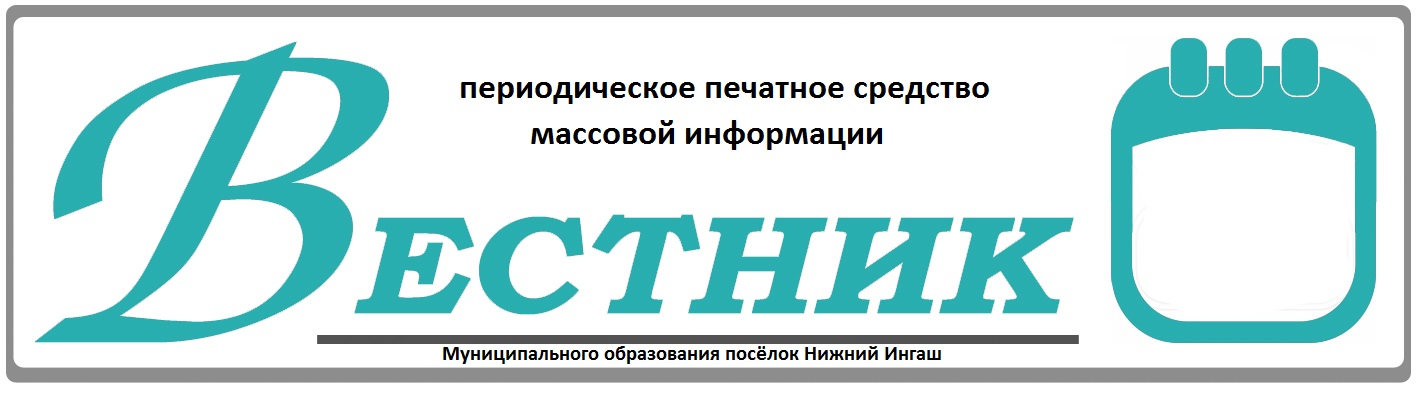 Официально________________________________                                                                     СОДЕРЖАНИЕ: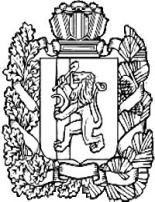 АДМИНИСТРАЦИЯПОСЕЛКА НИЖНИЙ ИНГАШНИЖНЕИНГАШСКОГО РАЙОНАКРАСНОЯРСКОГО КРАЯПОСТАНОВЛЕНИЕ22.03.2023г.                                   пгт. Нижний Ингаш                                               № 75О внесении дополнений в Постановление от 25.07.2019 г. №138-А «Об утверждении реестра и схемы размещений мест (контейнерных площадок) накопления твердых коммунальных отходов на территории поселка Нижний Ингаш»В соответствии с Федеральным законом  от 06.10.2003 №131-ФЗ «Об общих принципах организации местного самоуправления в Российской Федерации», Федеральным законом от 24.06.1998 №89-ФЗ «Об отходах производства и потребления», Постановлением Правительства РФ от 31.08.2018 №1039 «Об утверждении Правил обустройства мест (площадок) накопления твердых коммунальных отходов и ведения их реестра», руководствуясь статьей 33.1. Устава муниципального образования поселок Нижний Ингаш, внести в постановление администрации поселка от 25.07.2019 г. №138-А «Об утверждении реестра и схемы размещений мест (контейнерных площадок) накопления твердых коммунальных отходов на территории поселка Нижний Ингаш» следующие изменения:	1. Внести дополнение в реестр размещения мест (контейнерных площадок) накопления  твердых коммунальных отходов на территории поселка Нижний Ингаш (приложение № 1). 	2.  Внести дополнение в схему размещения мест (контейнерных площадок) накопления твердых коммунальных отходов на территории поселка Нижний Ингаш (приложение № 2).3. Опубликовать постановление в периодическом печатном средстве массовой информации «Вестник муниципального образования поселок Нижний Ингаш» и на Официальном сайте муниципального образования поселок Нижний Ингаш (https://nizhny-ingash.ru).4. Постановление вступает в силу в день, следующий за днем его официального опубликования.5.  Контроль за исполнением постановления оставляю за собой.Глава поселка Нижний Ингаш                                                                Б.И. ГузейПриложение №1 к постановлению Администрации поселка                                                                                                                                                                                                                                от 22.03.2023 года  № 75РЕЕСТР РАЗМЕЩЕНИЯ МЕСТ   (КОНТЬЕЙНЕРНЫХ ПЛОЩАДОК) НАКОПЛЕНИЯ ТВЕРДЫХ КОММУНАЛЬНЫХ ОТХОДОВ НА ТЕРРИТОРИИ ПОСЕЛКА НИЖНИЙ ИНГАШПриложение № 2 к постановлению Администрации поселка                                                                                                                                                                                                                                                                                                                                                                                                                                                             от  22.03.2023 года  № 75СХЕМА РАЗМЕЩЕНИЯ МЕСТ (КОНТЕЙНЕРНЫХ ПЛОЩАДОК) НАКОПЛЕНИЯ ТВЕРДЫХ КОММУНАЛЬНЫХ ОТХОДОВ НА ТЕРРИТОРИИ ПОСЕЛКА НИЖНИЙ ИНГАШ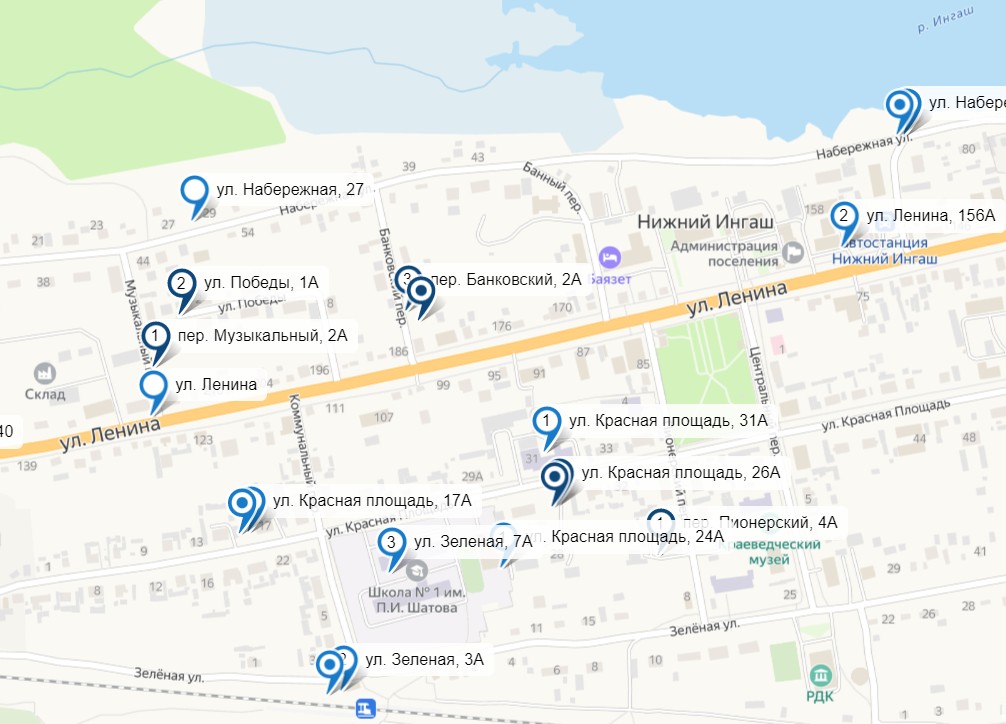 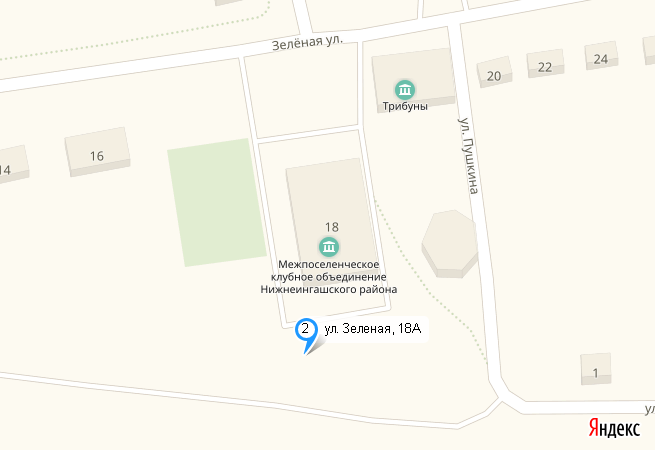 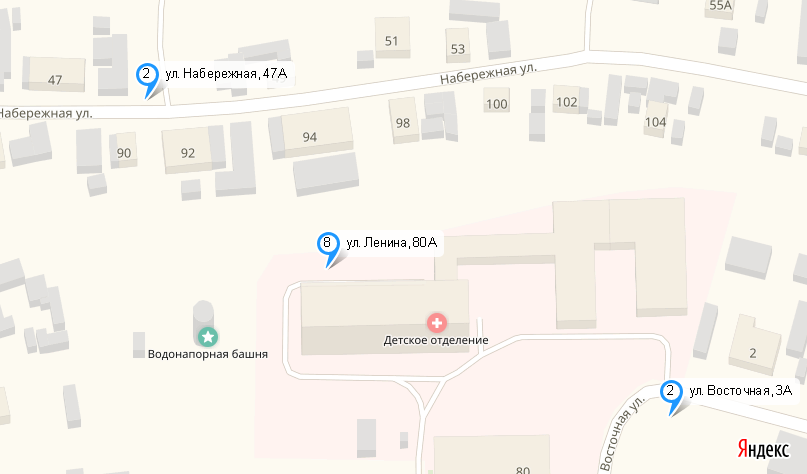 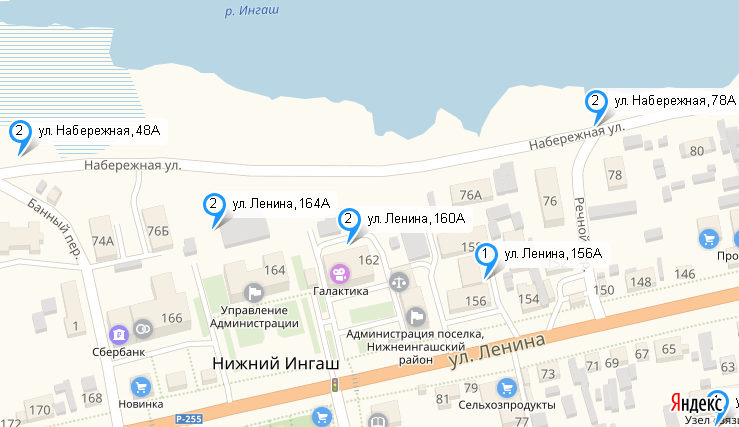 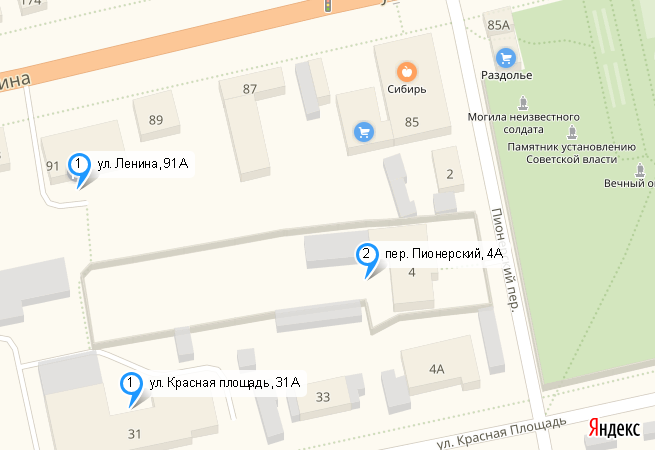 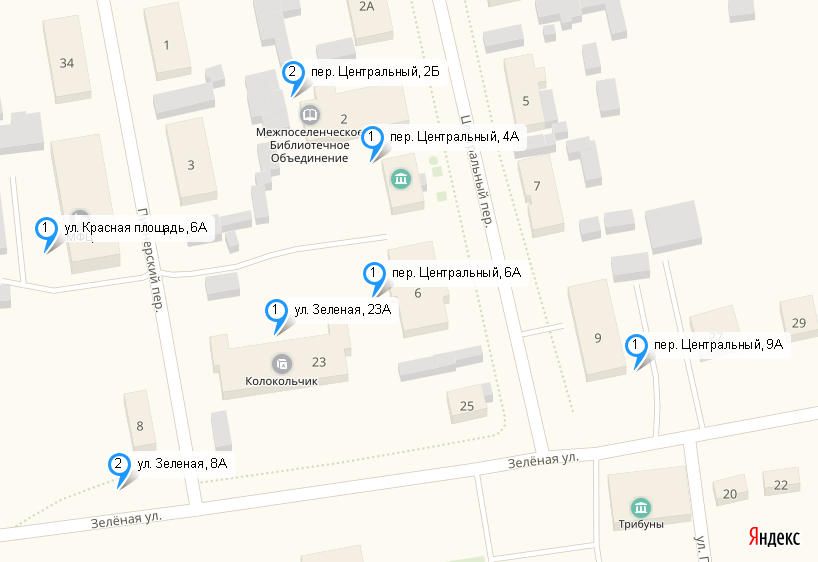 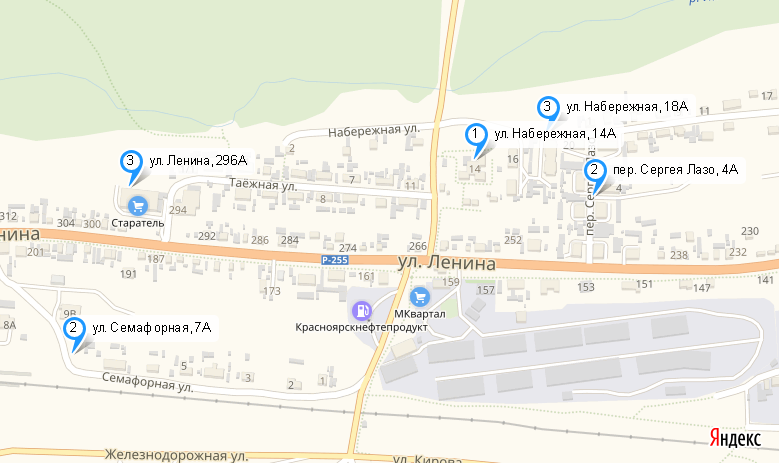 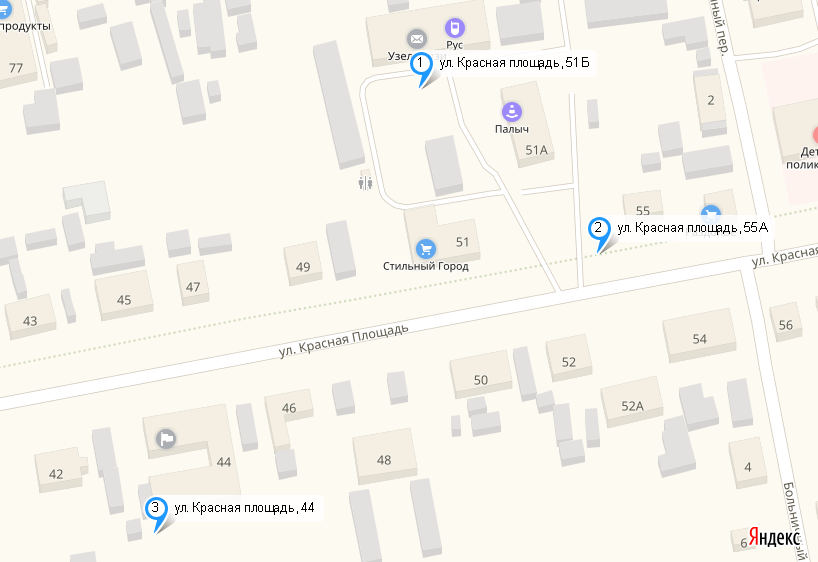 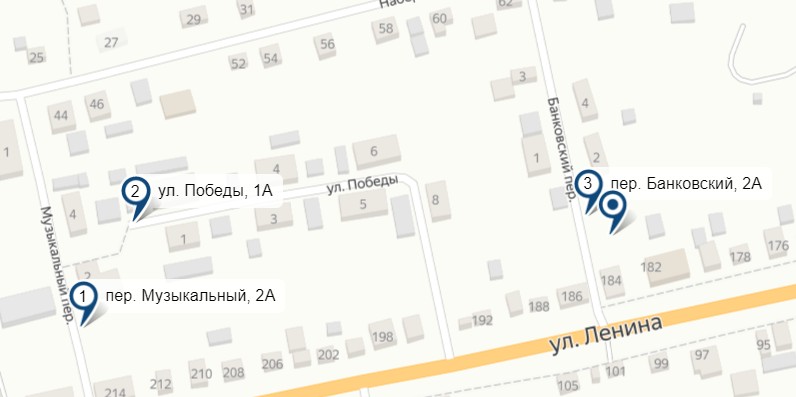 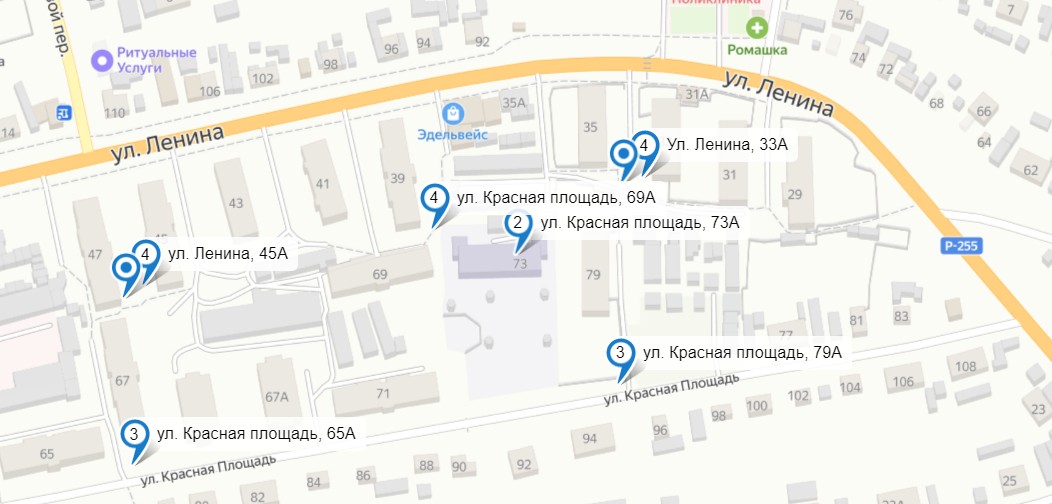 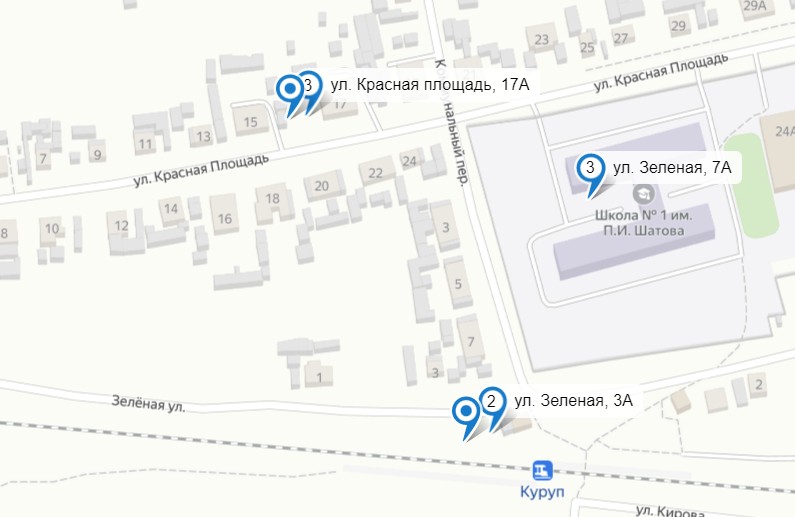 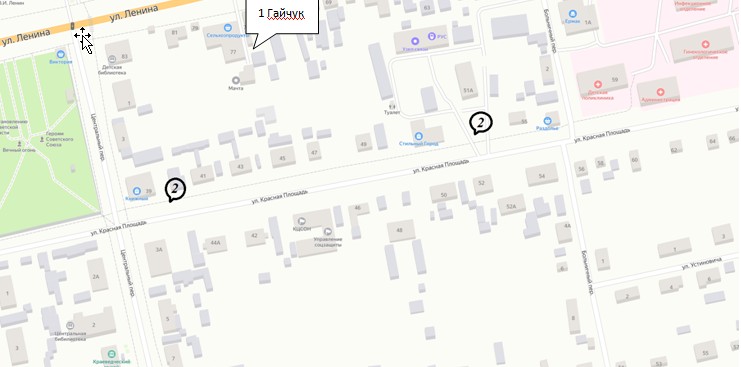 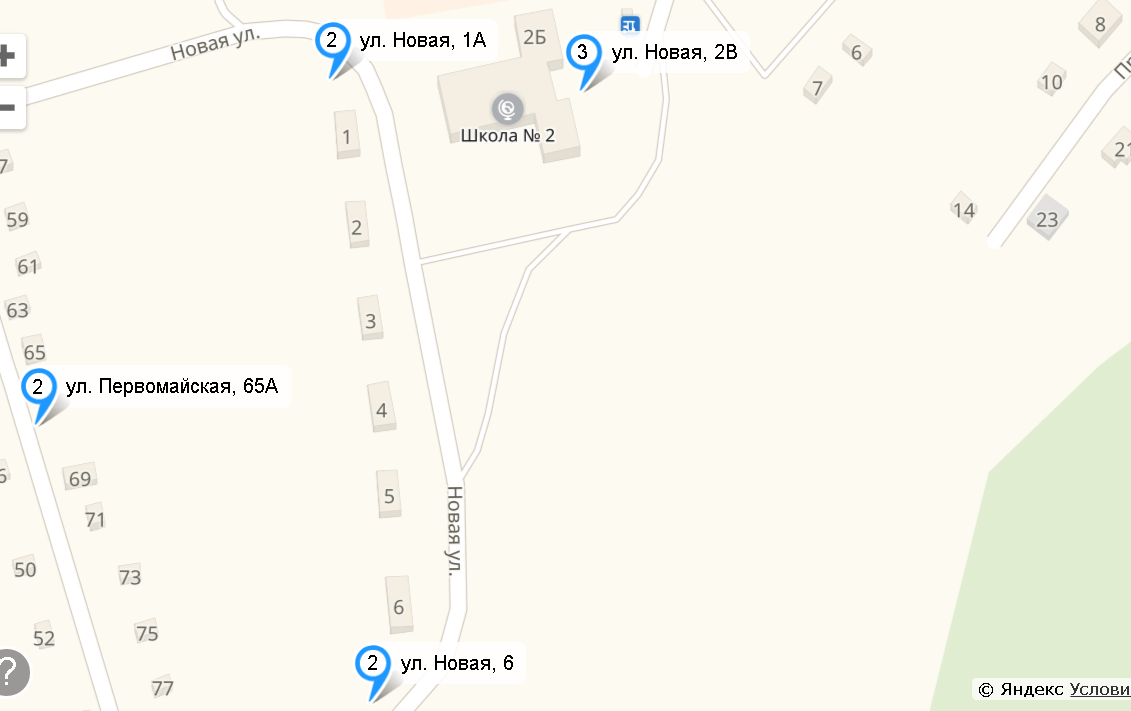 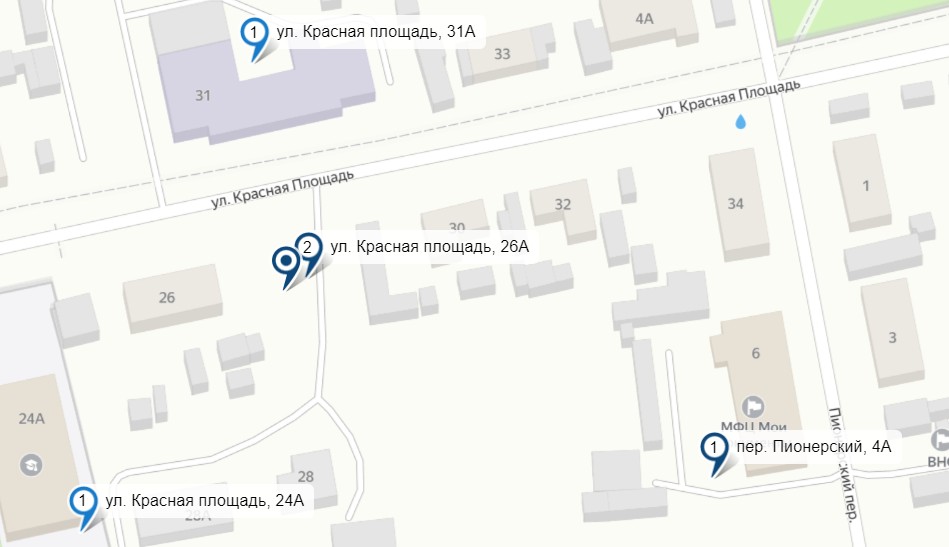 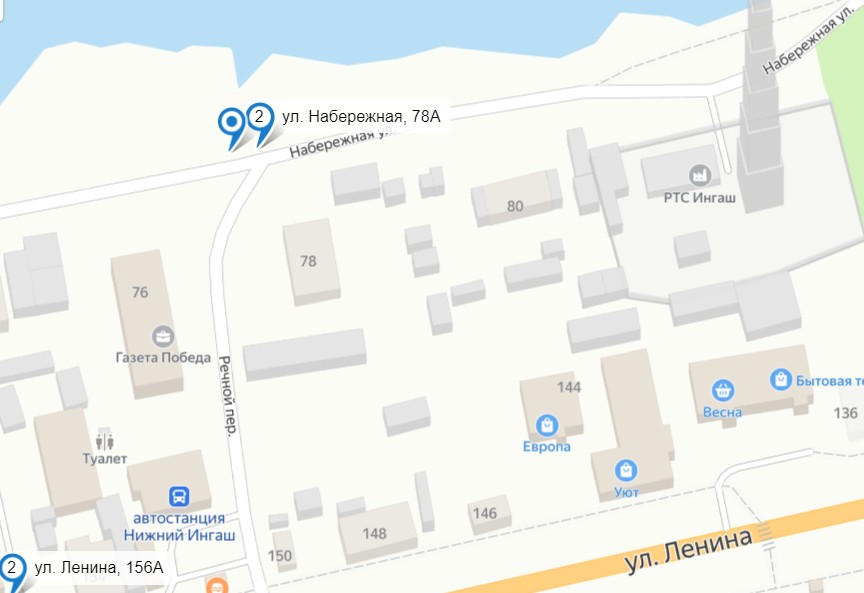 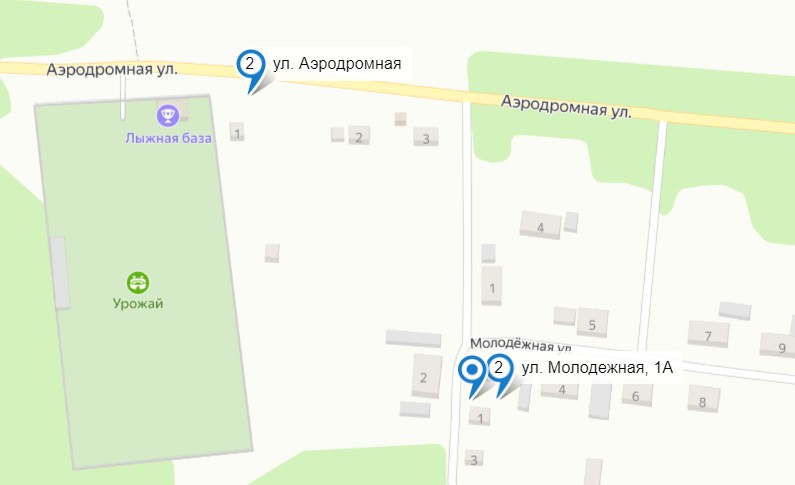 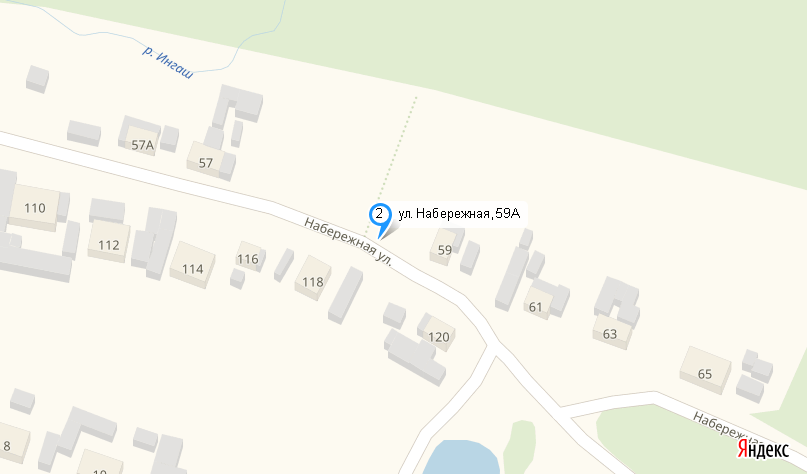 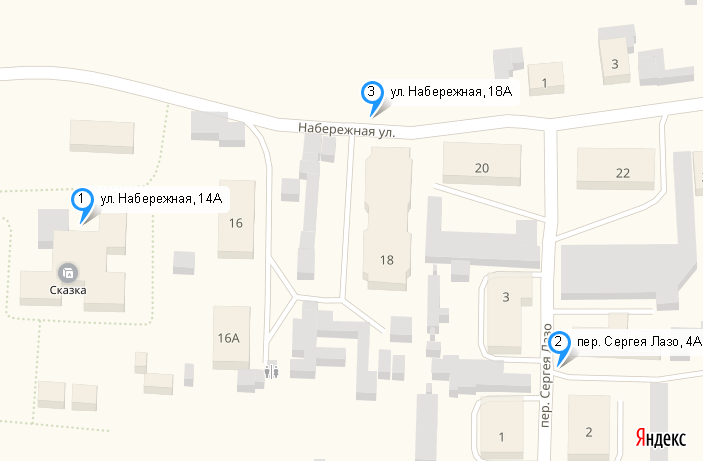 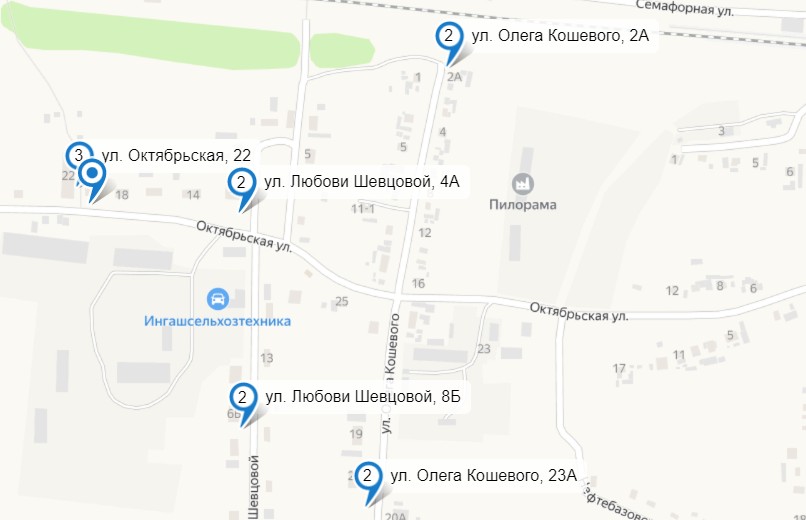 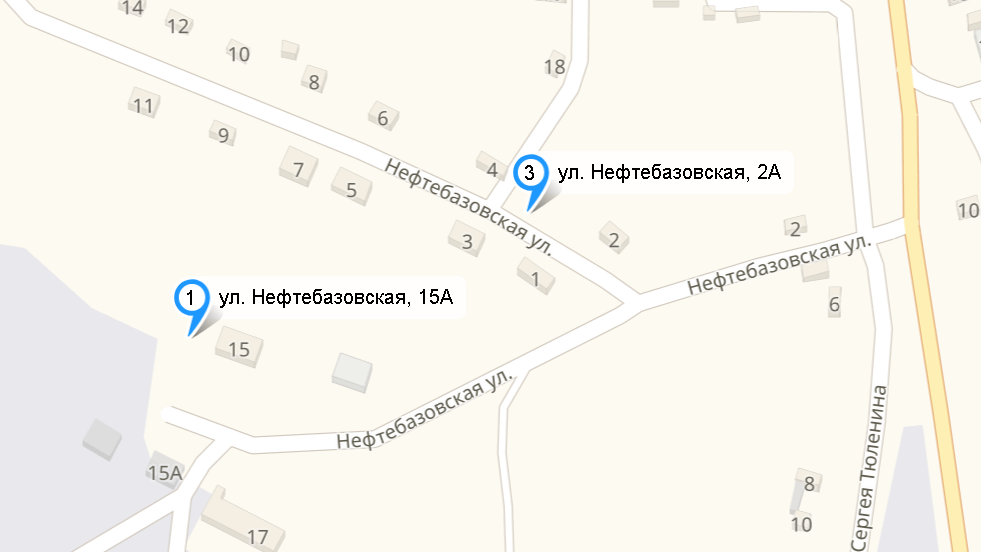 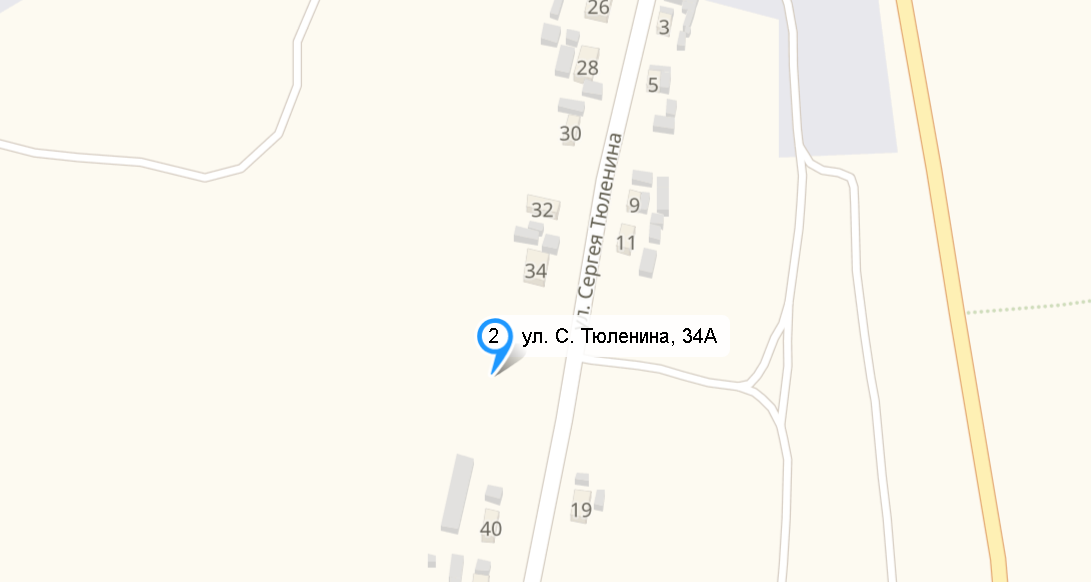 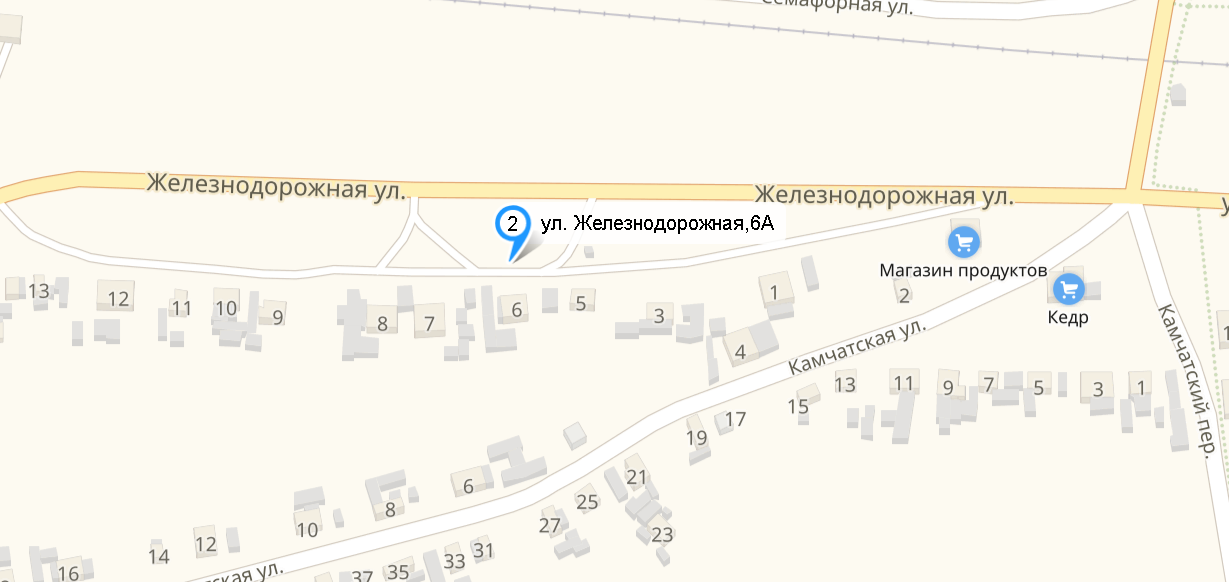 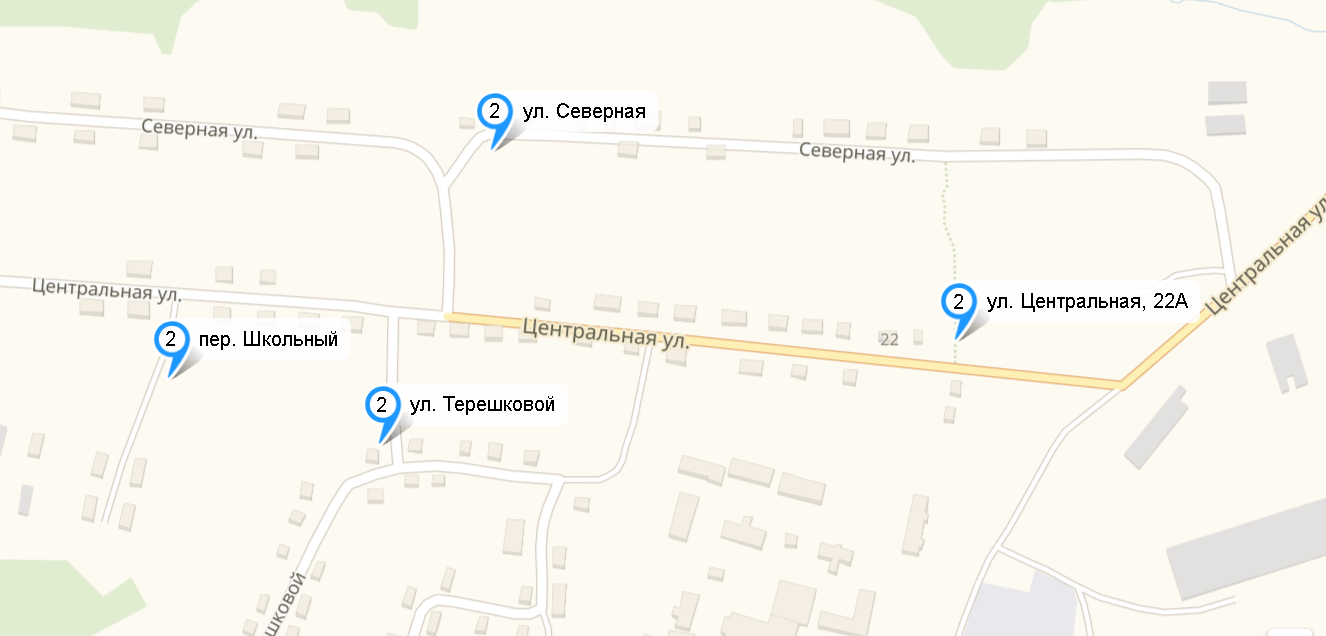 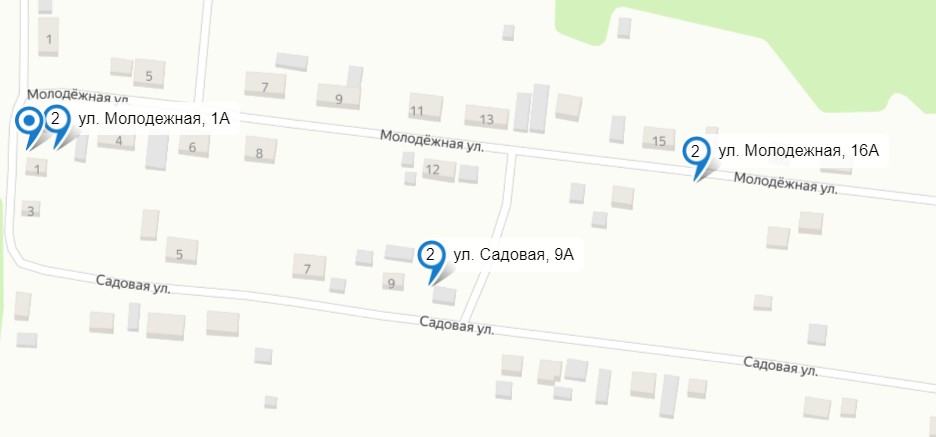 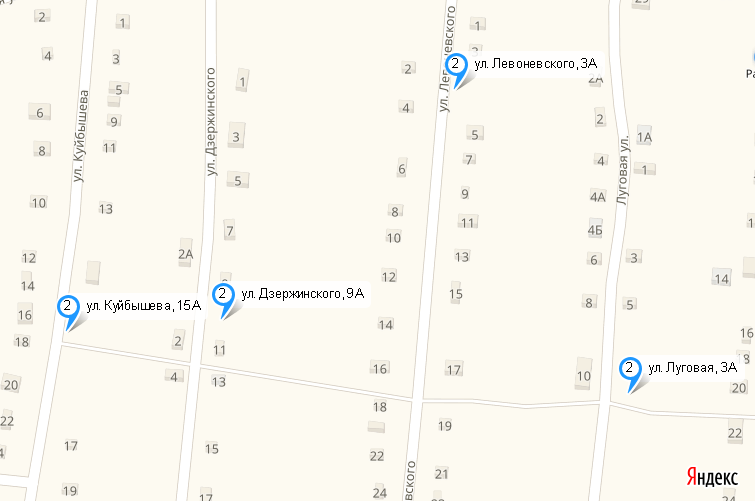 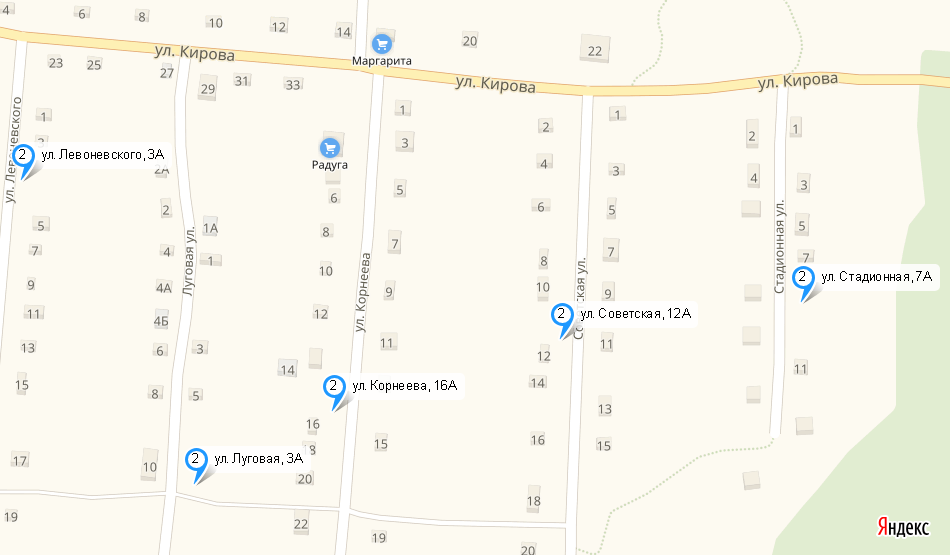 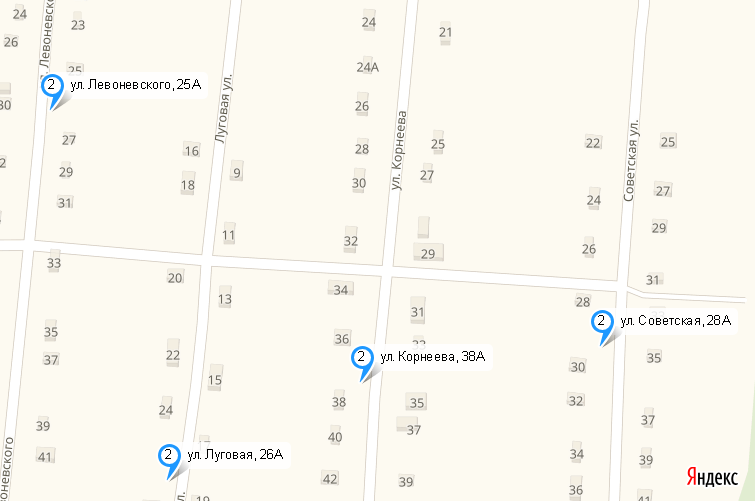 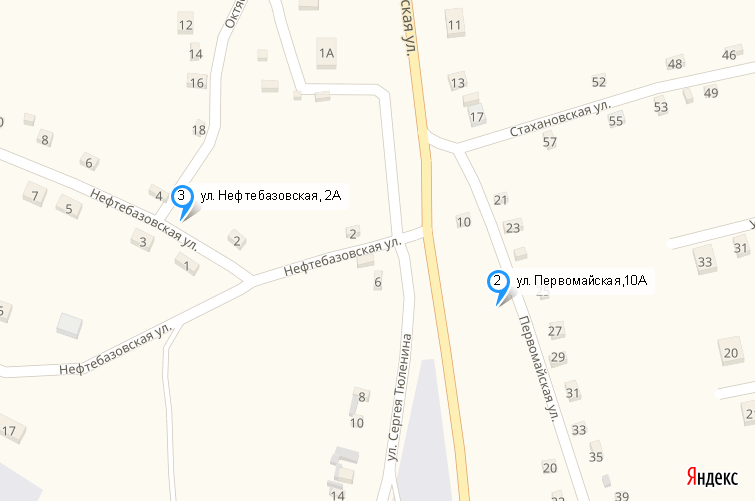 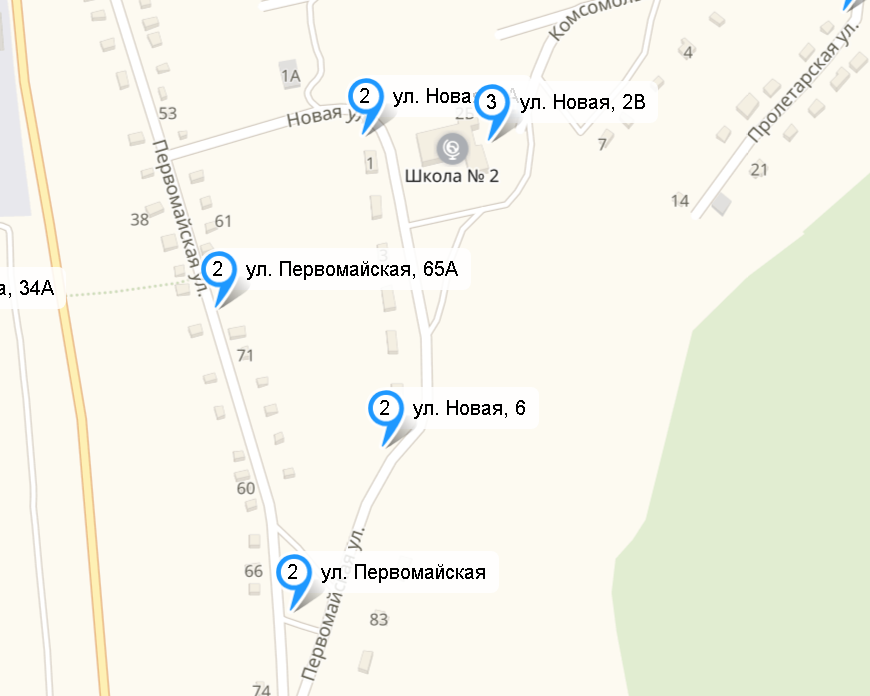 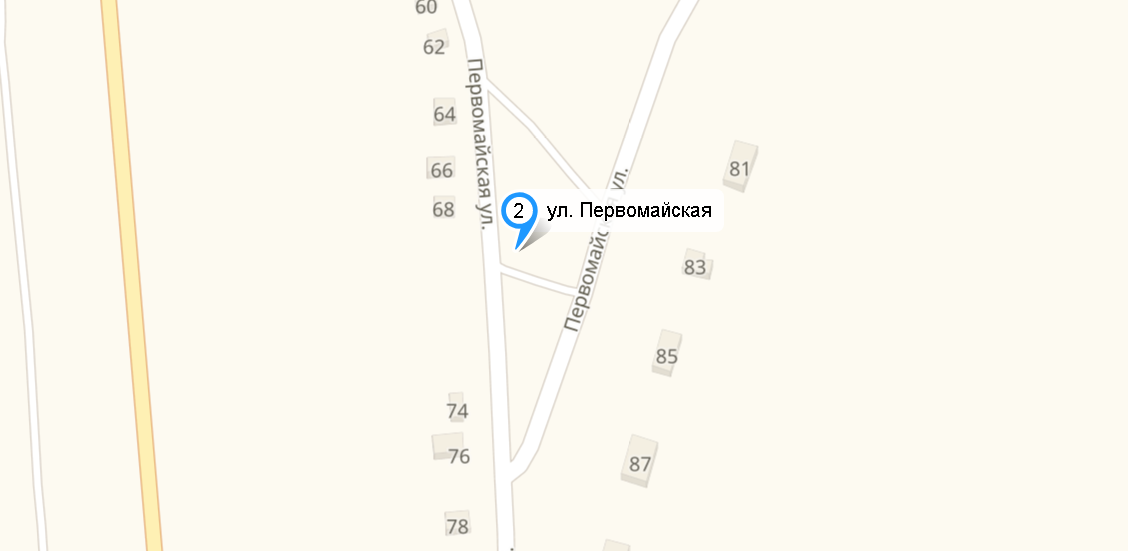 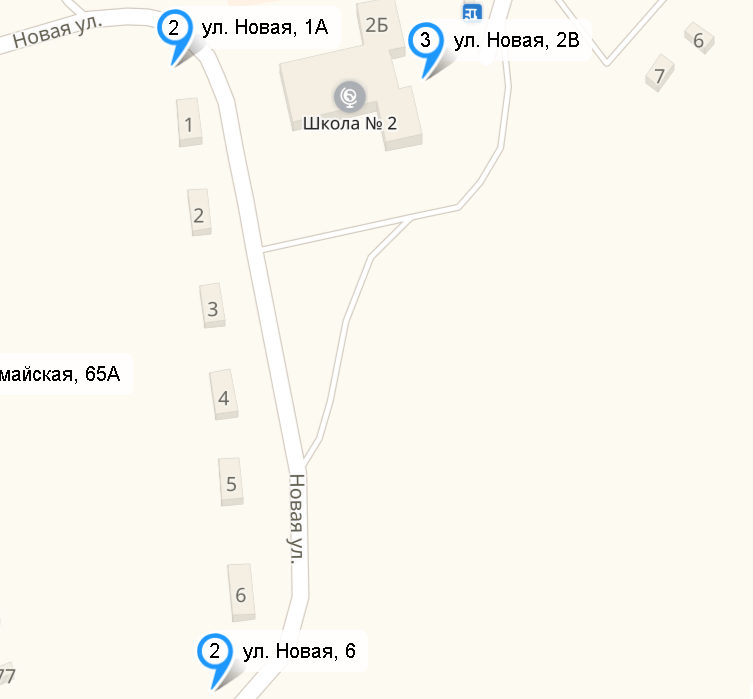 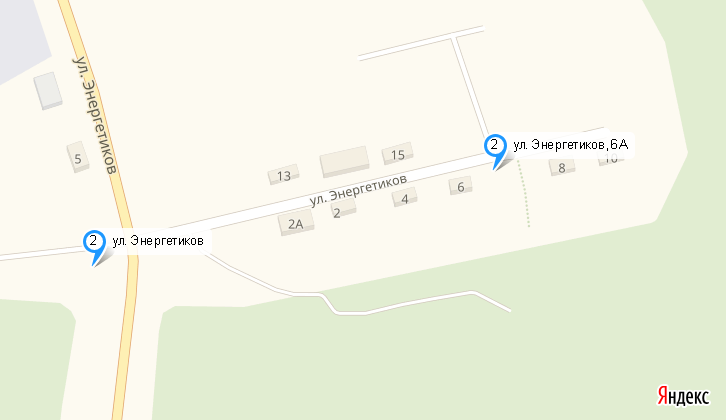 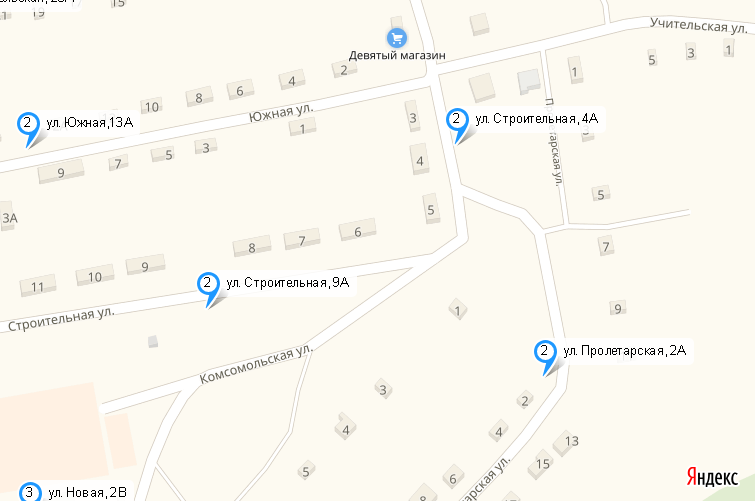 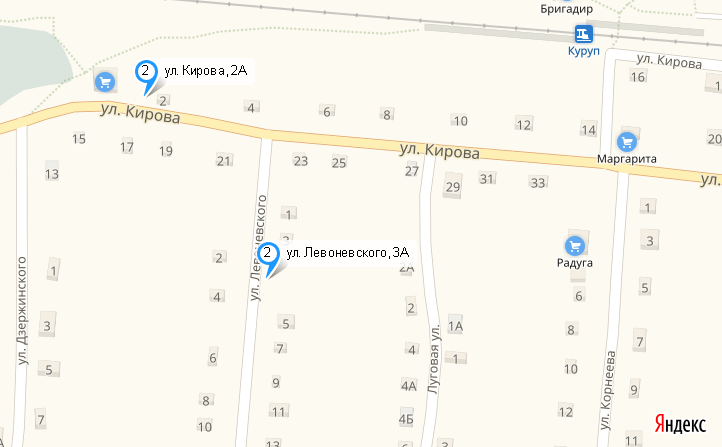 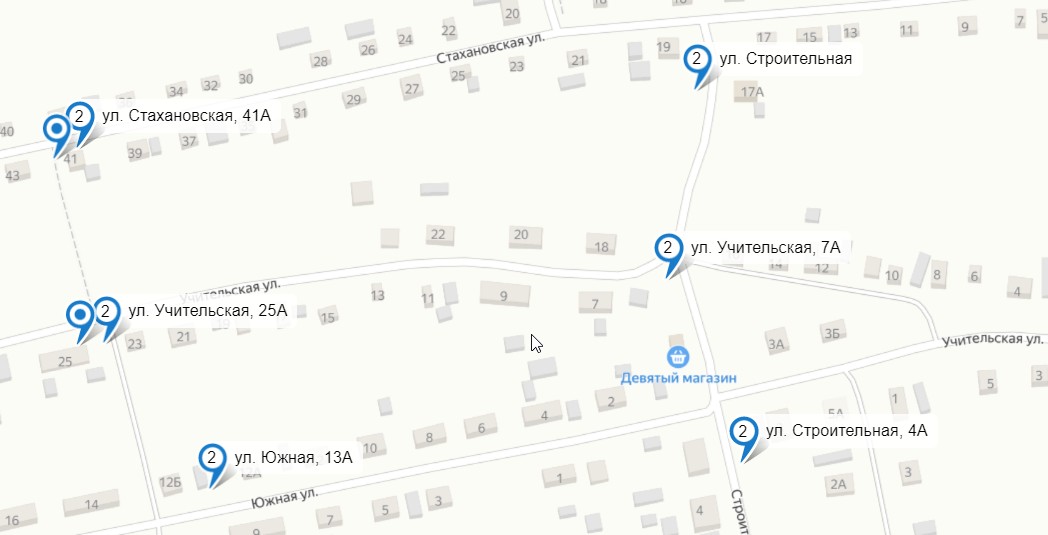 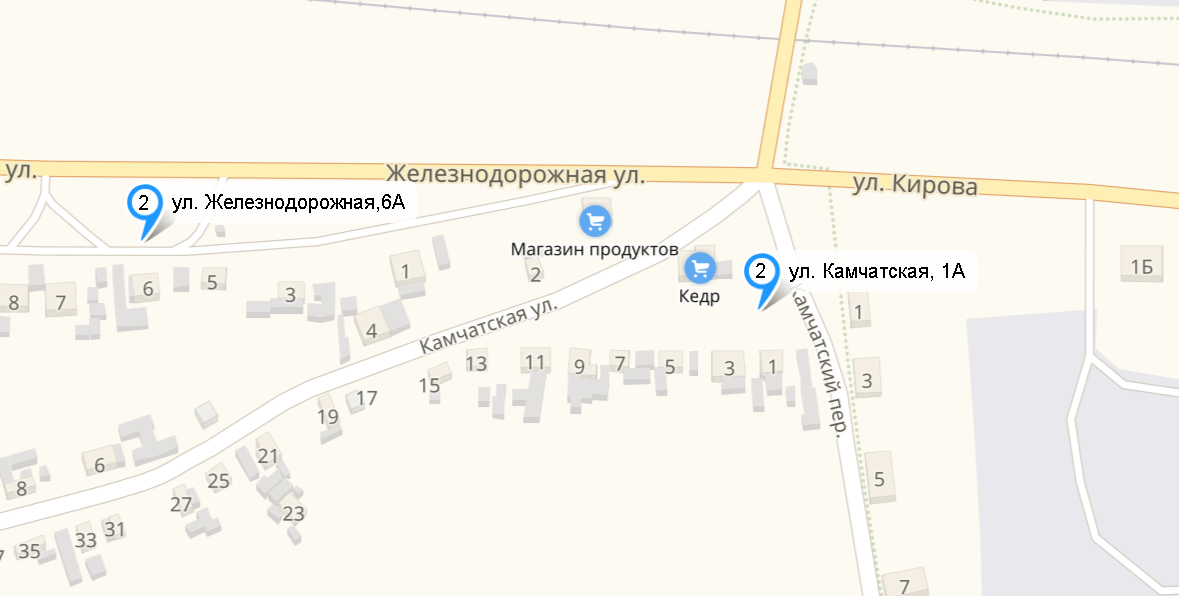 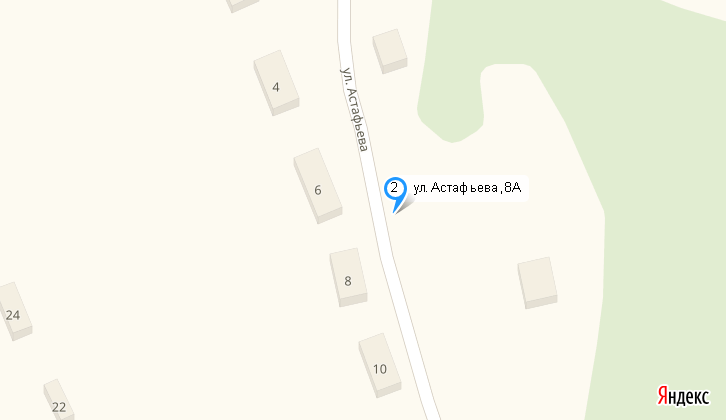 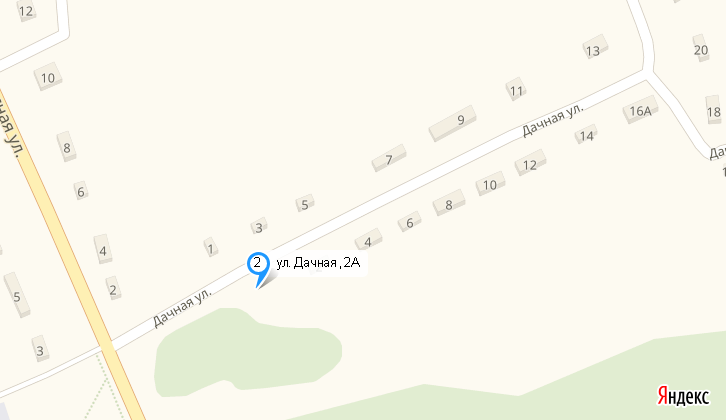 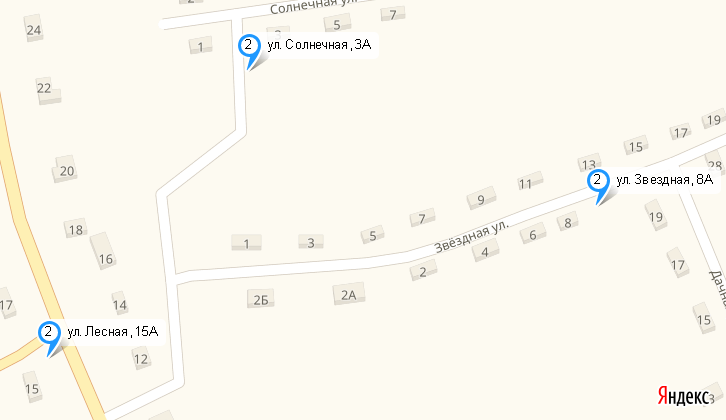 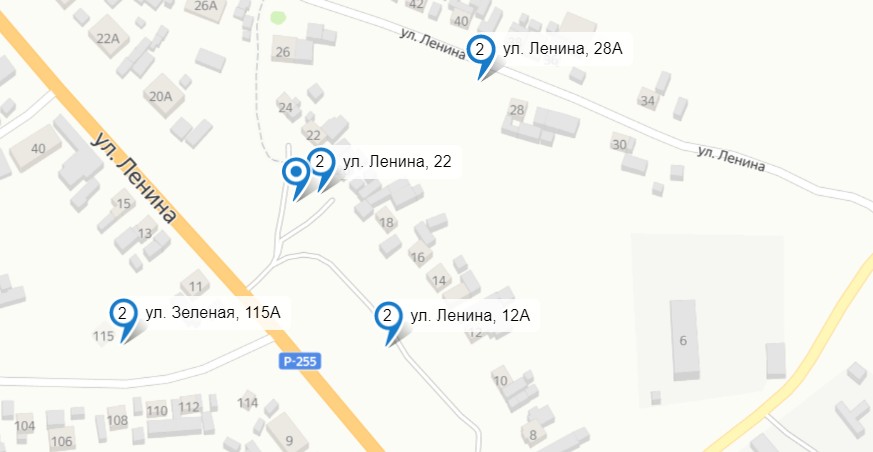 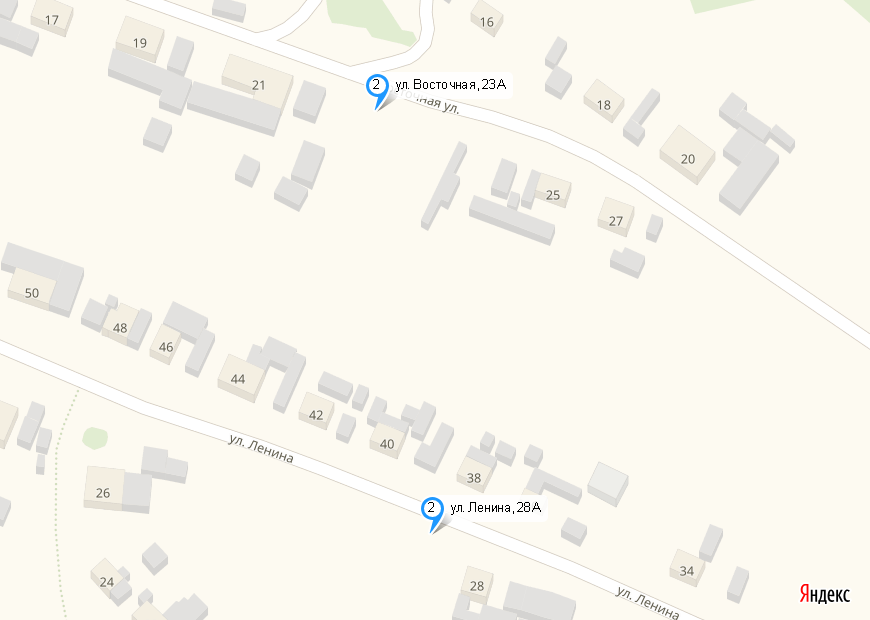 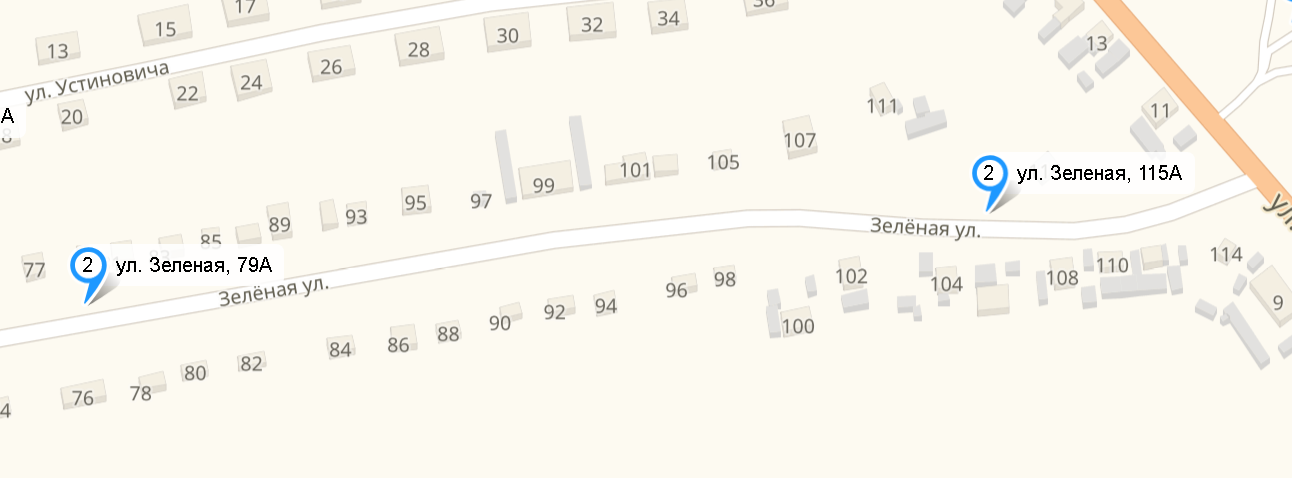 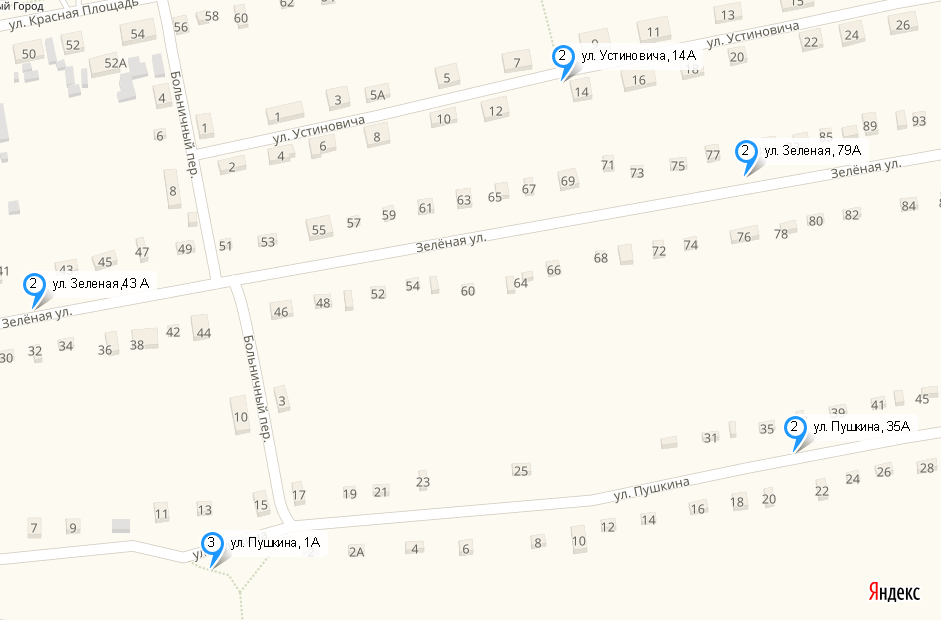 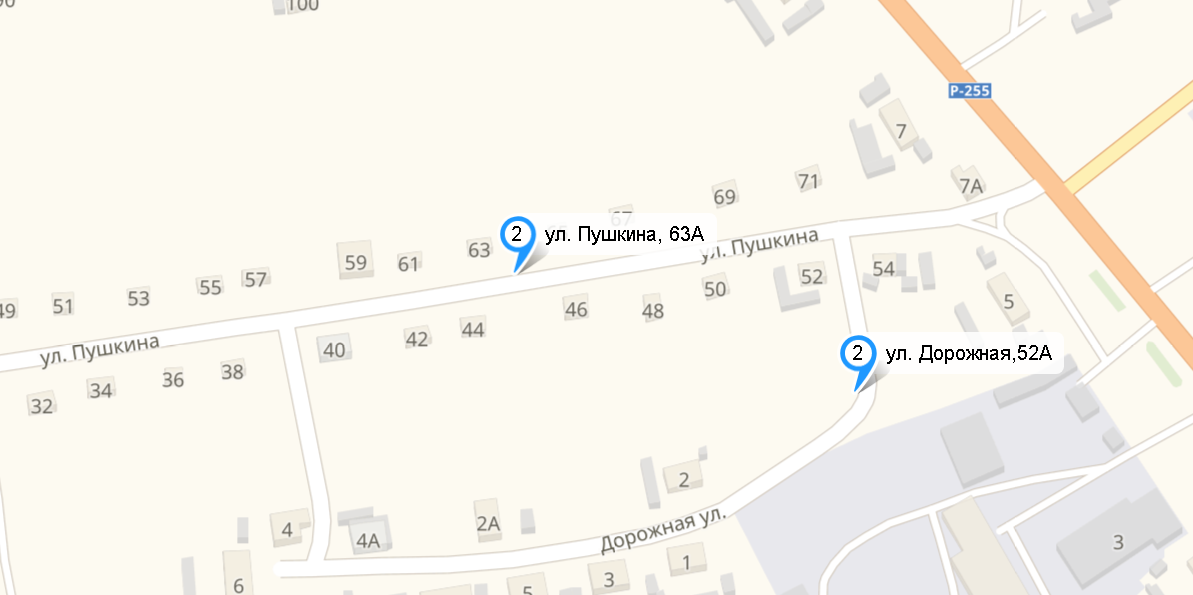 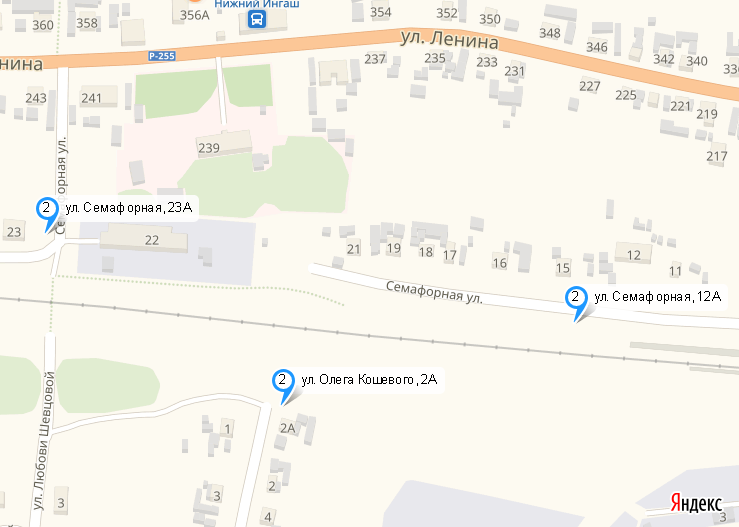 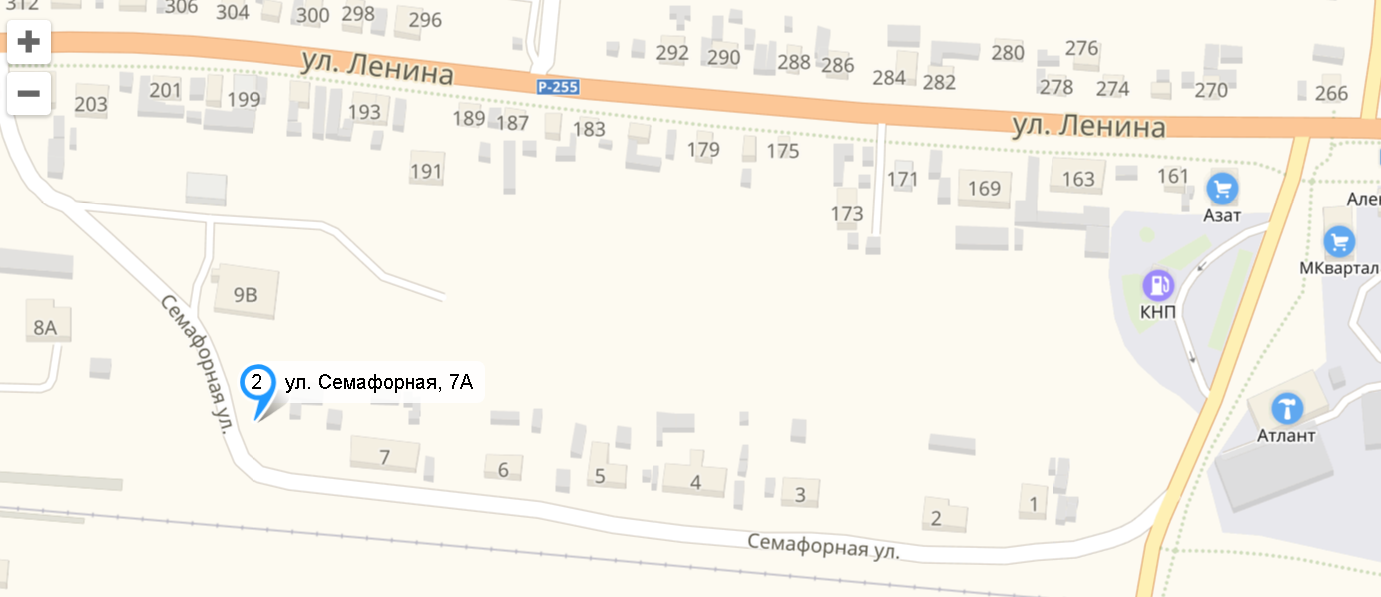 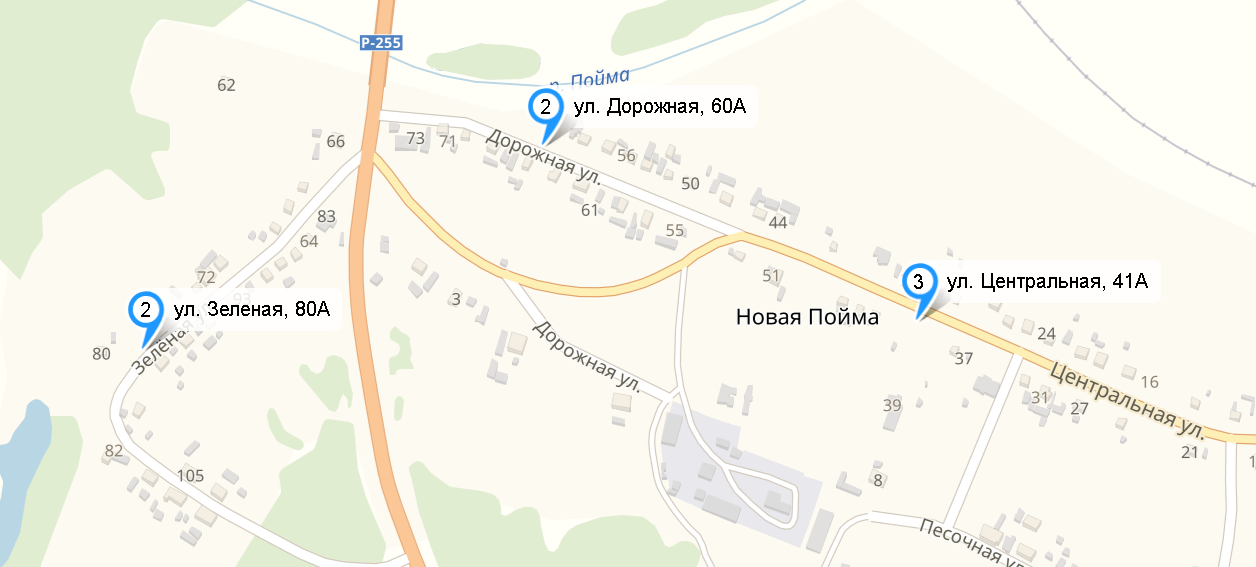 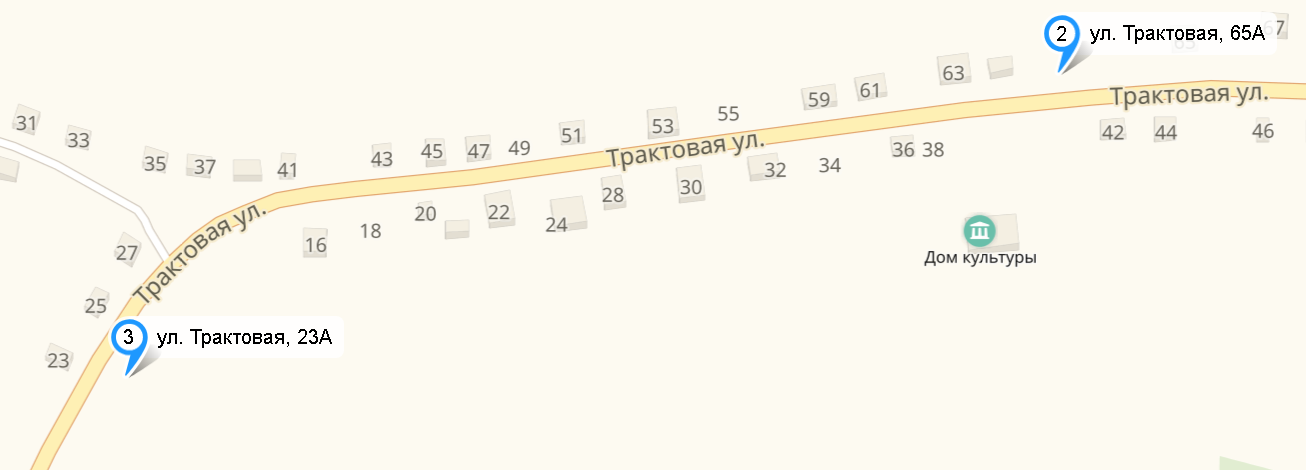 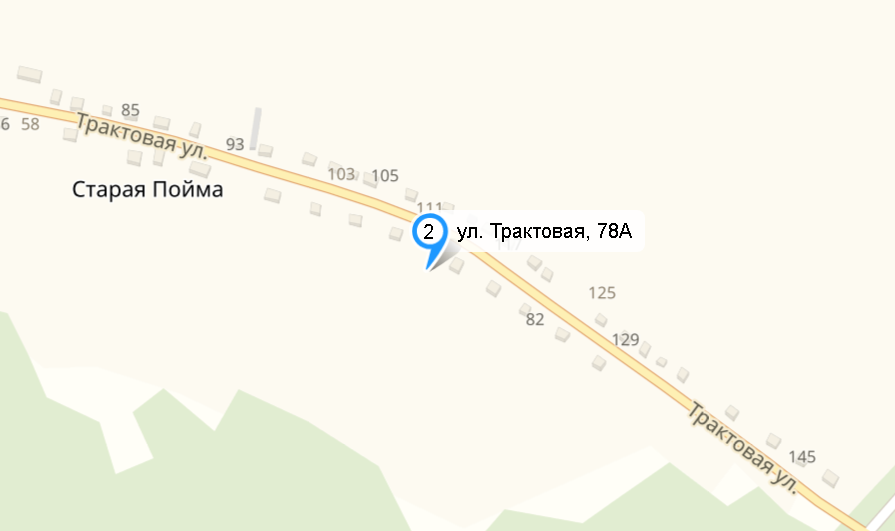 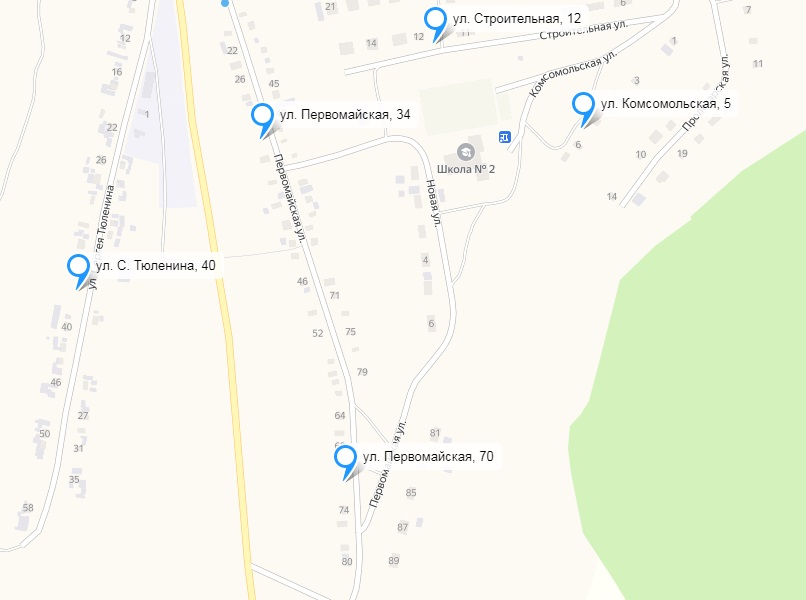 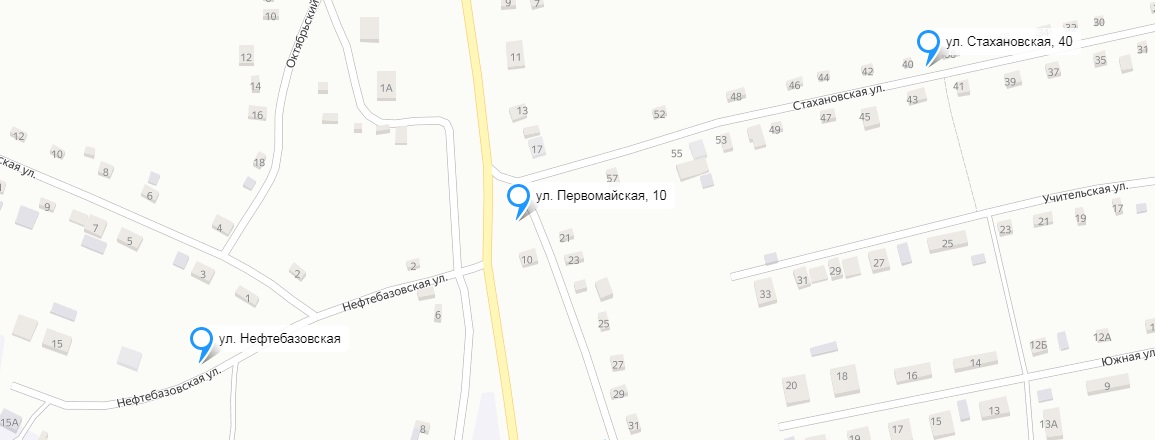 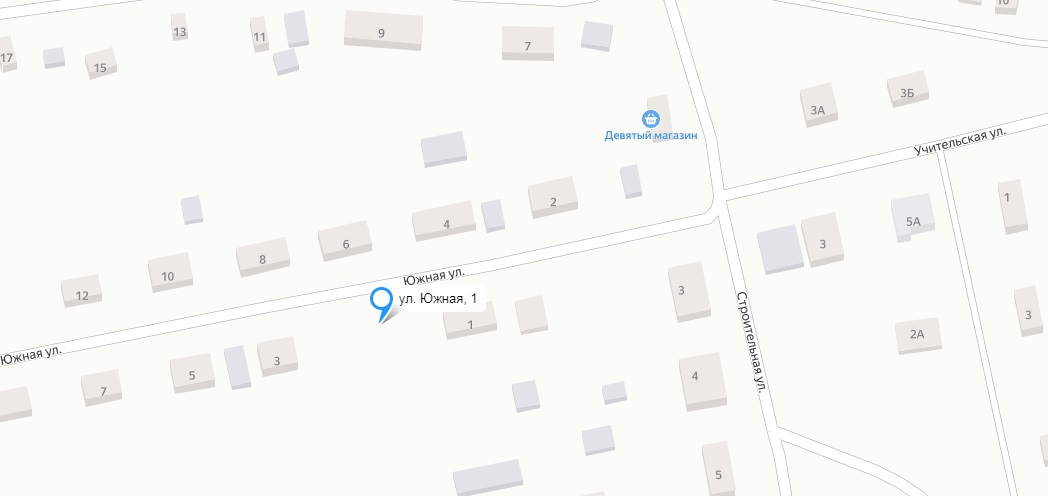 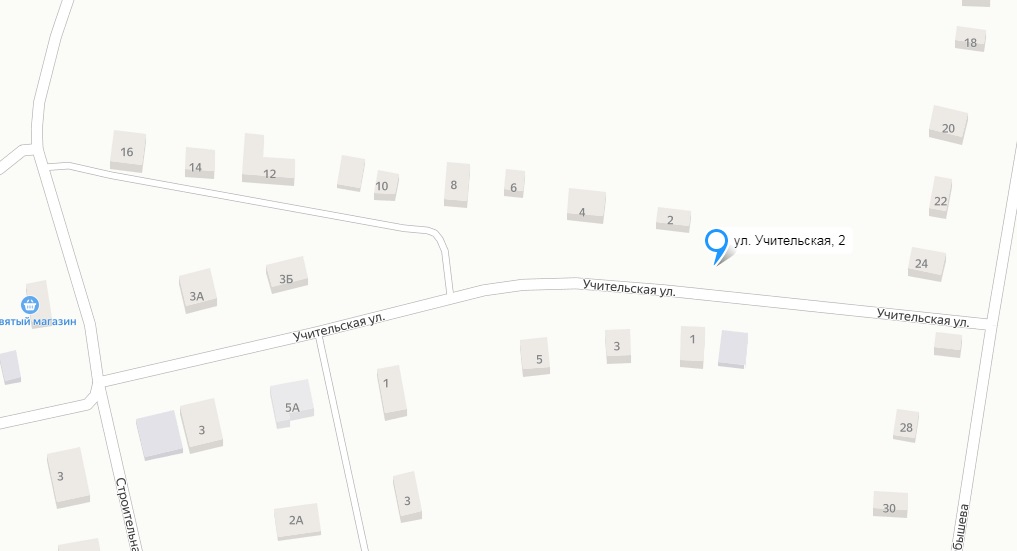 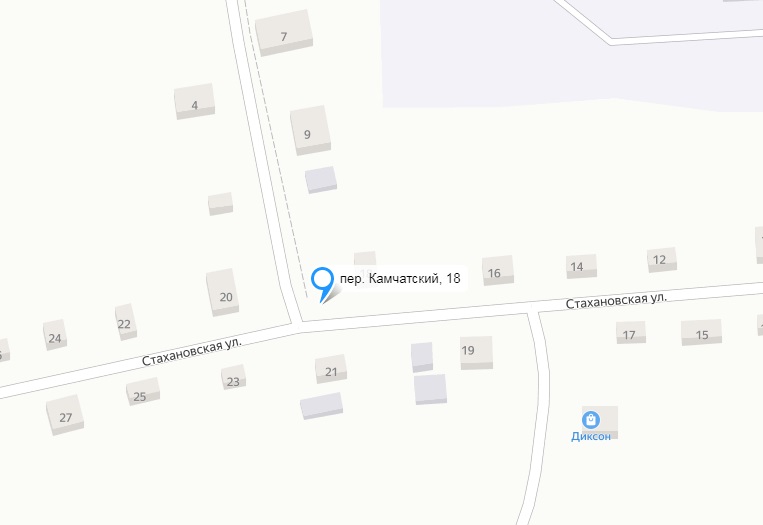 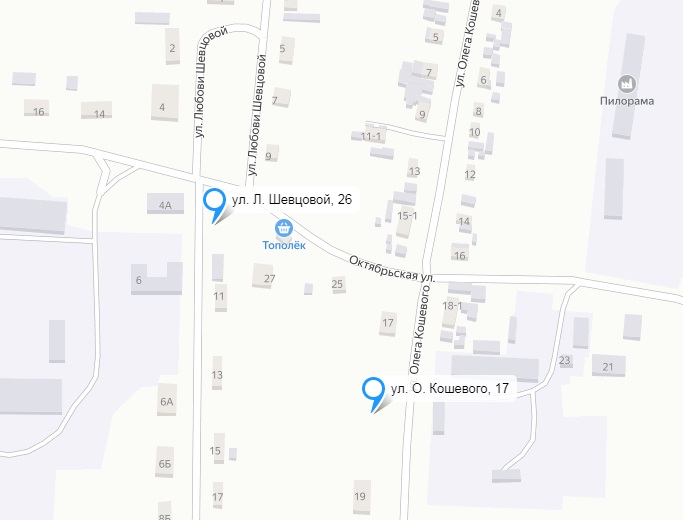 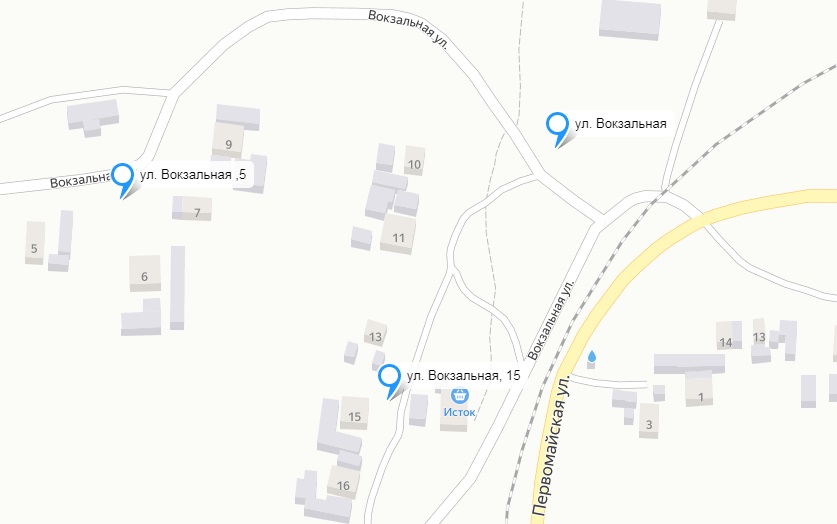 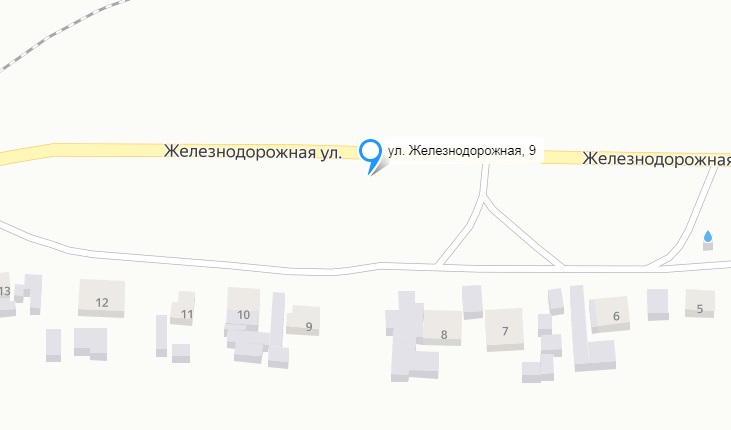 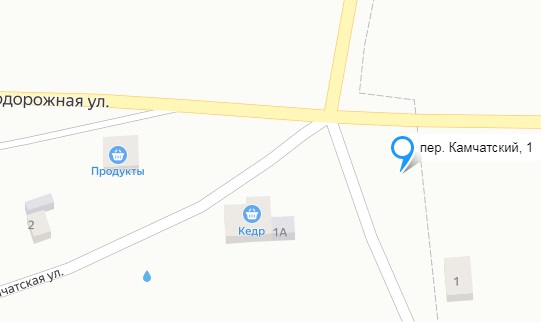 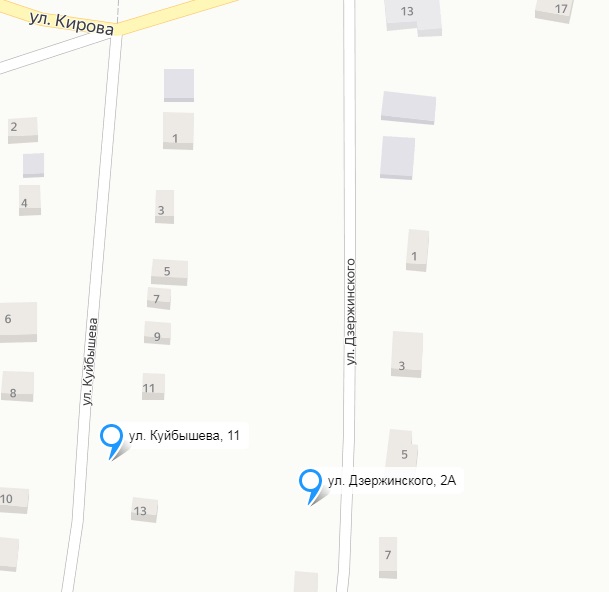 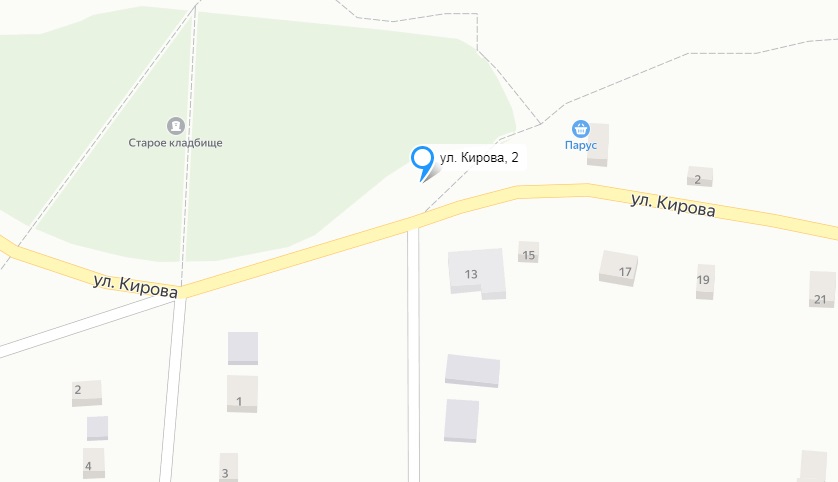 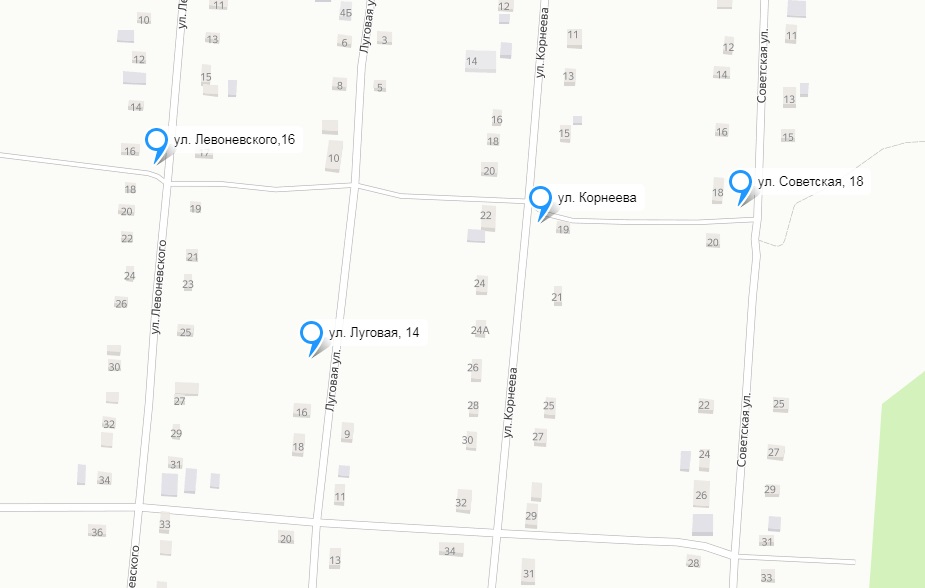 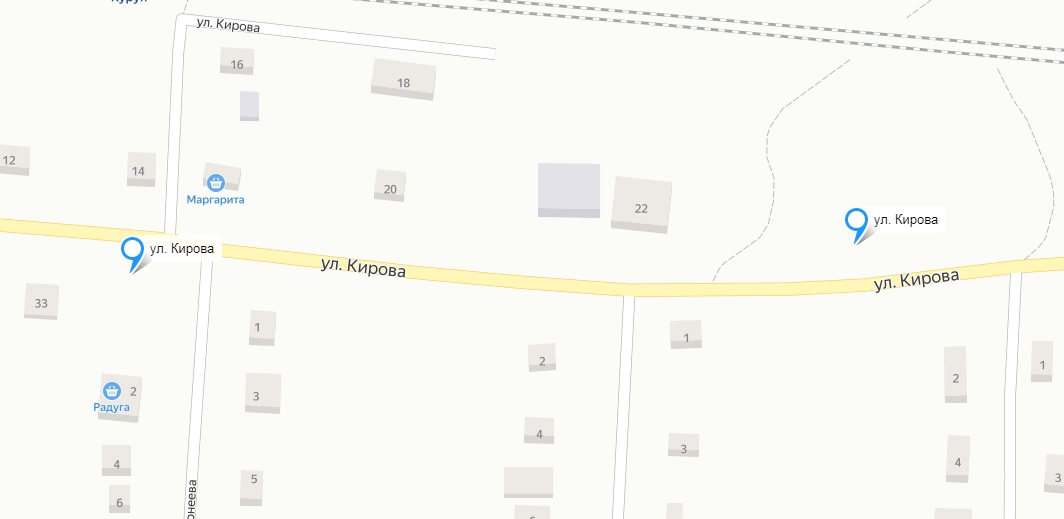 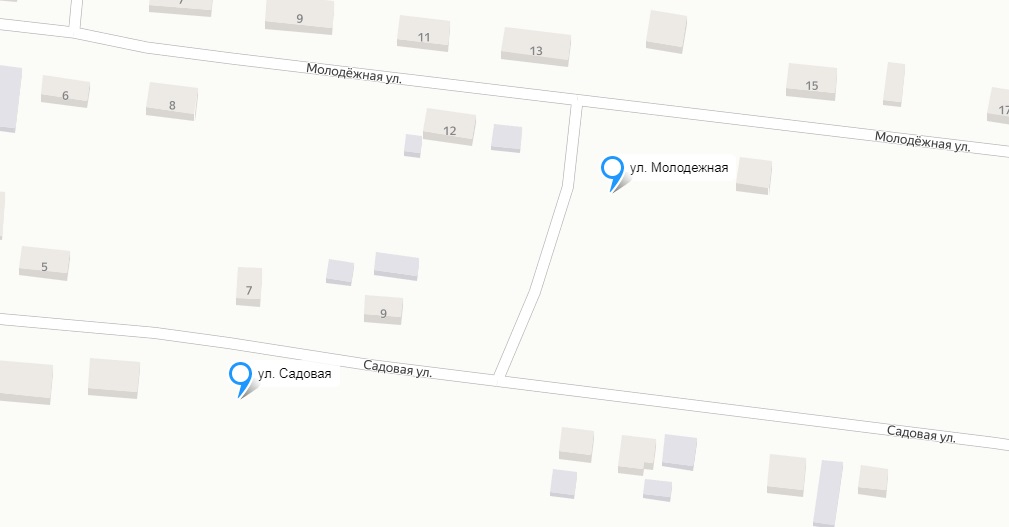 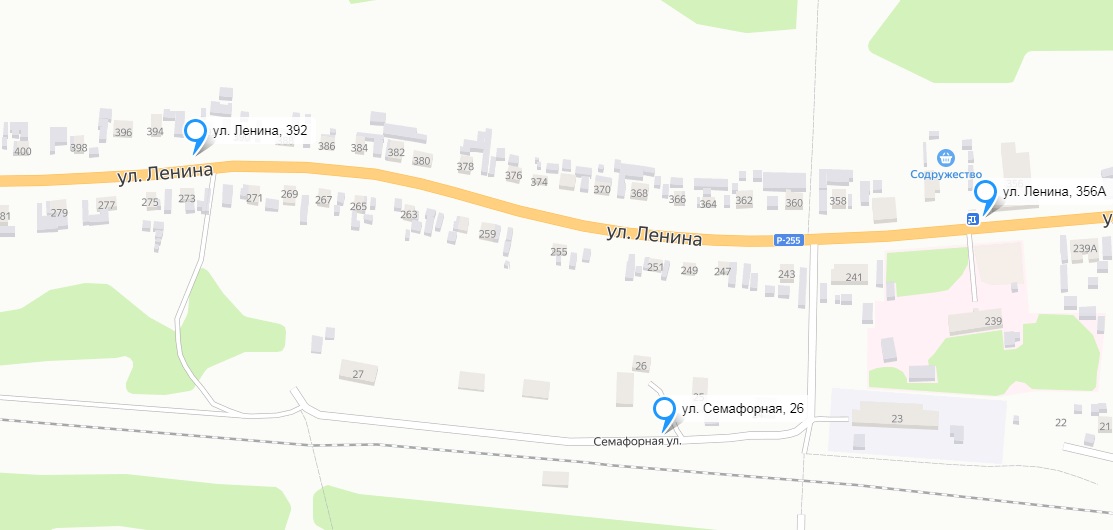 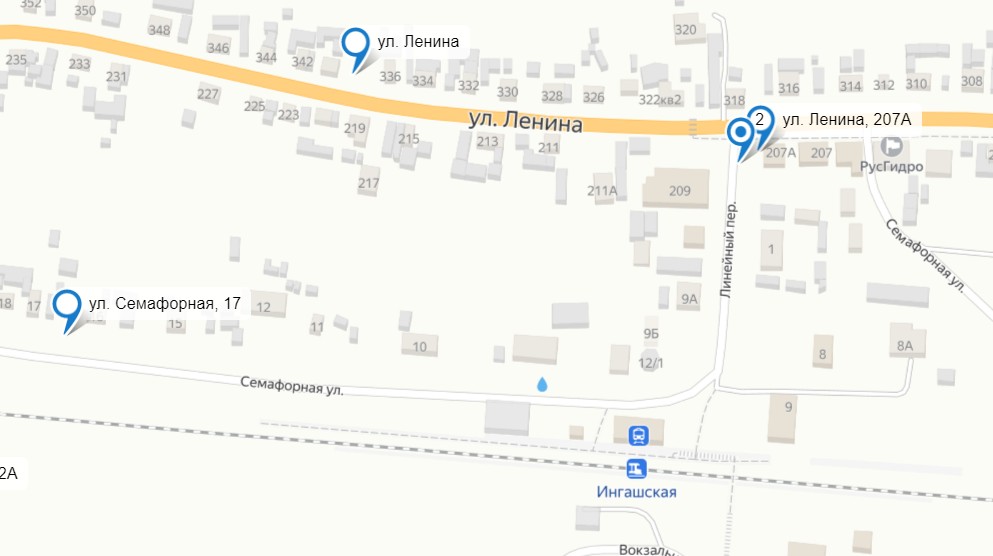 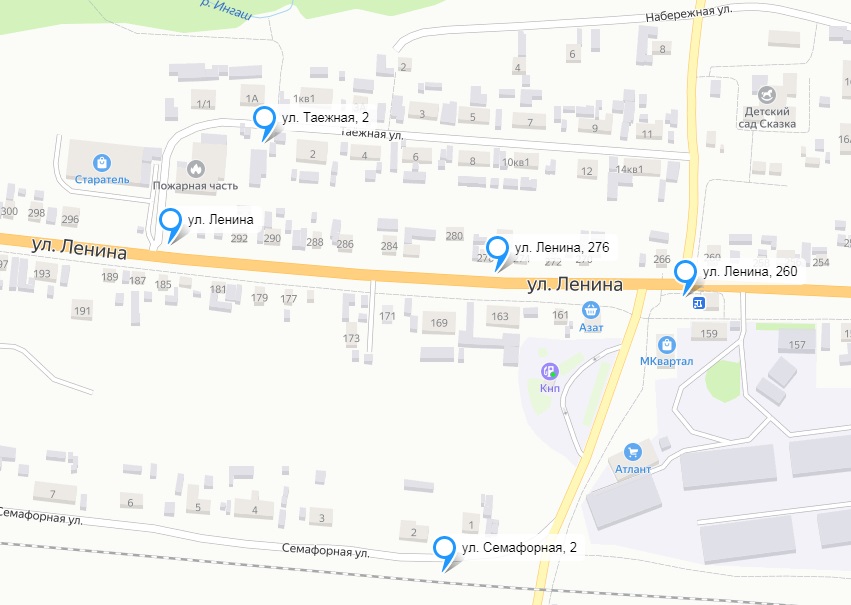 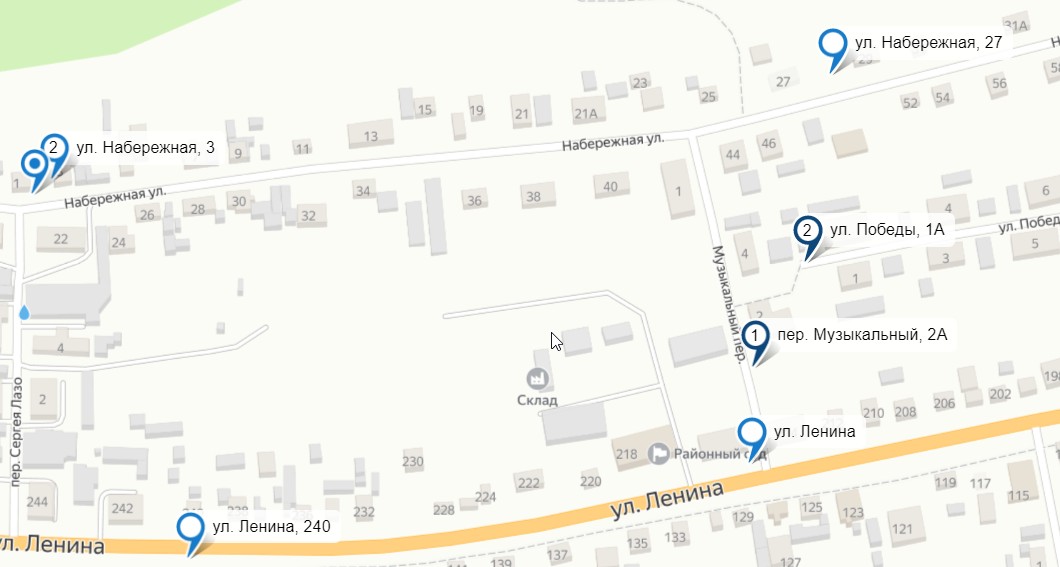 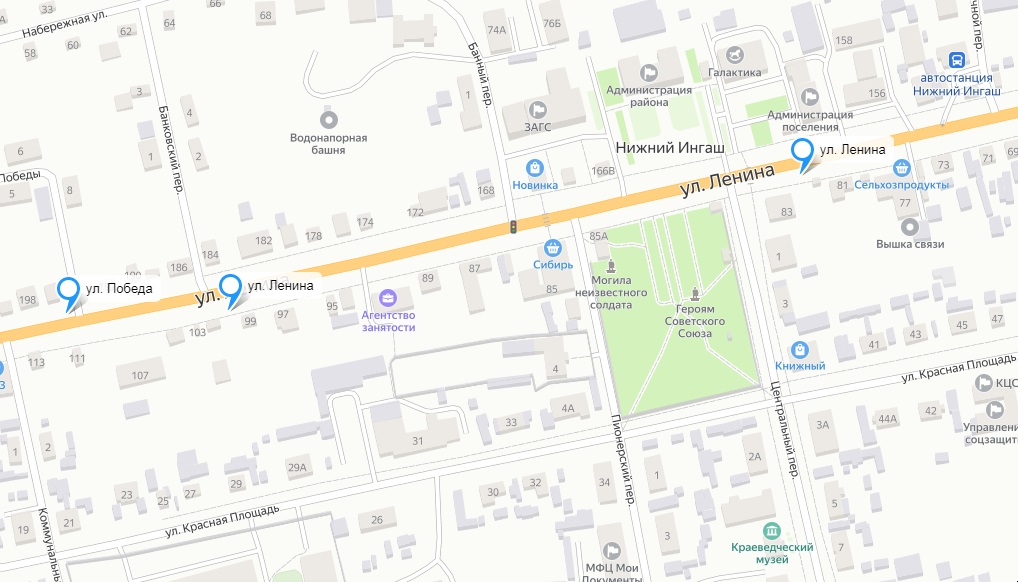 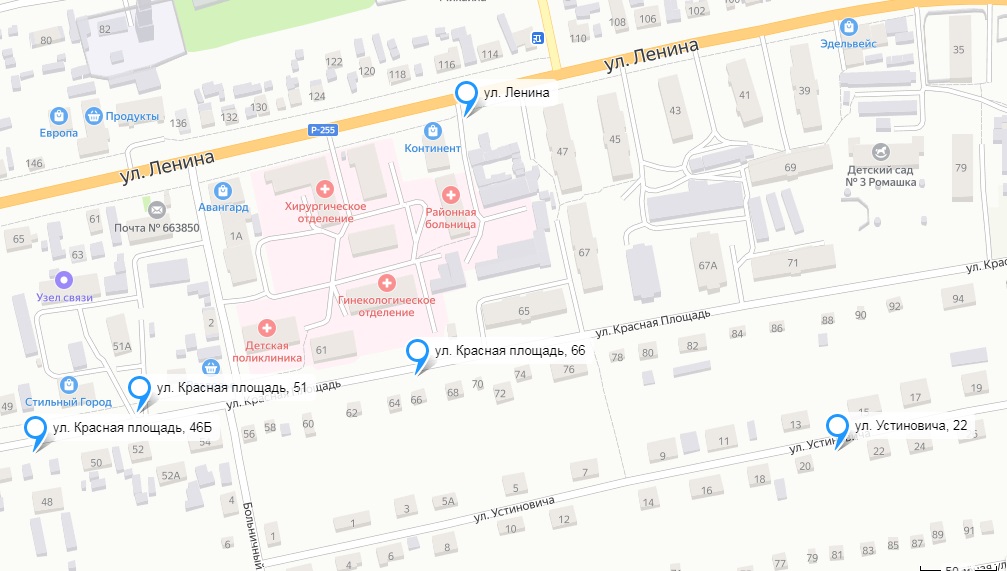 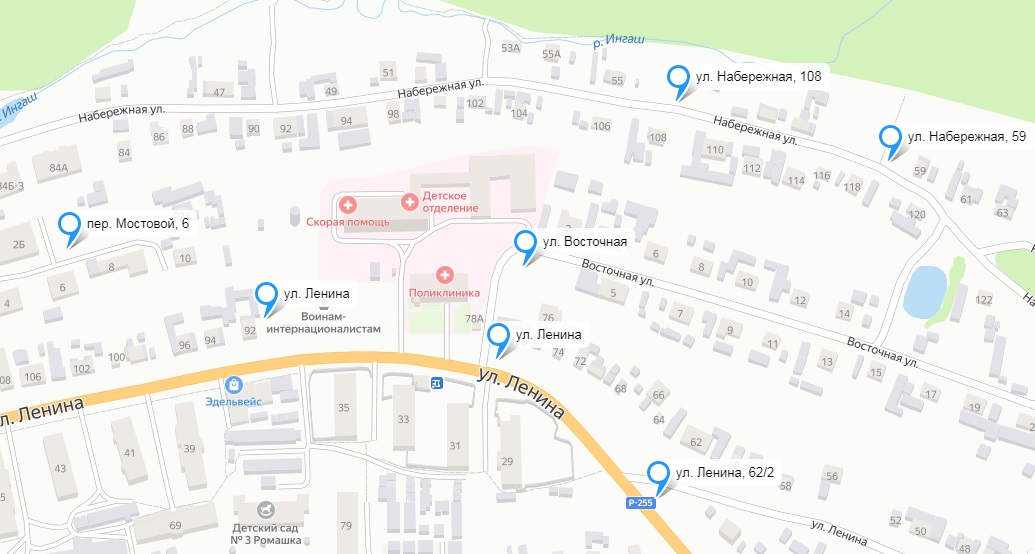 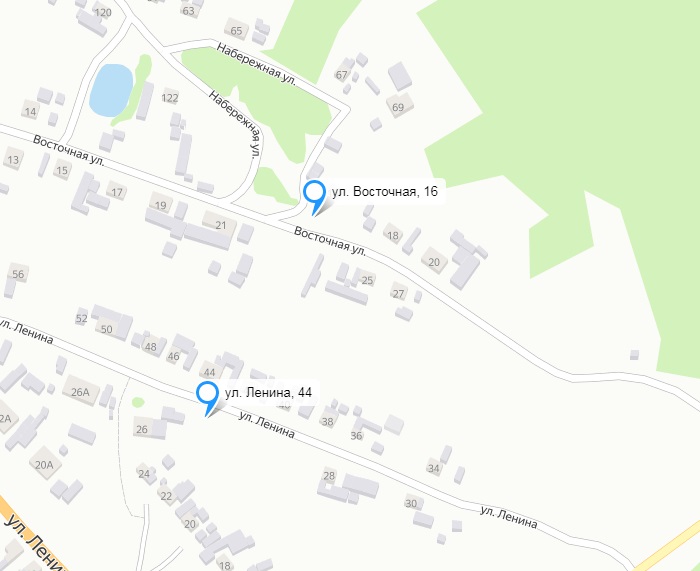 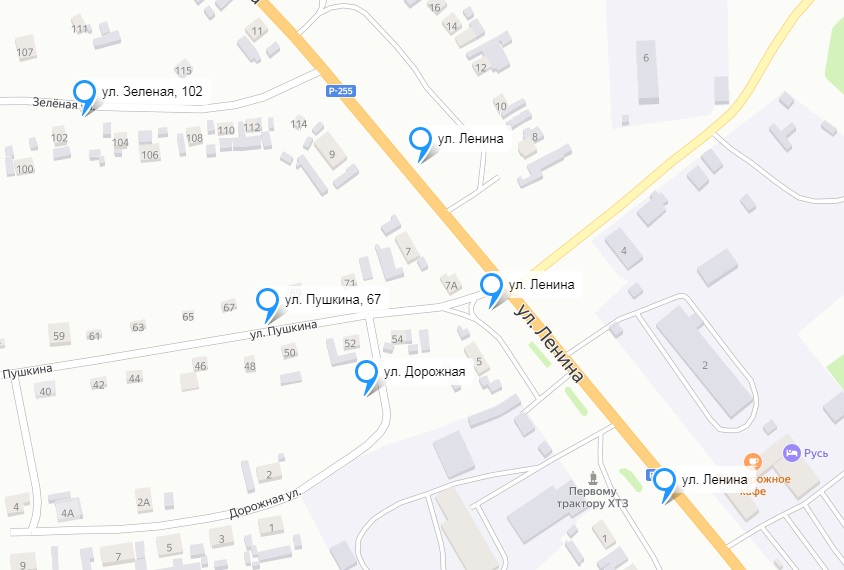 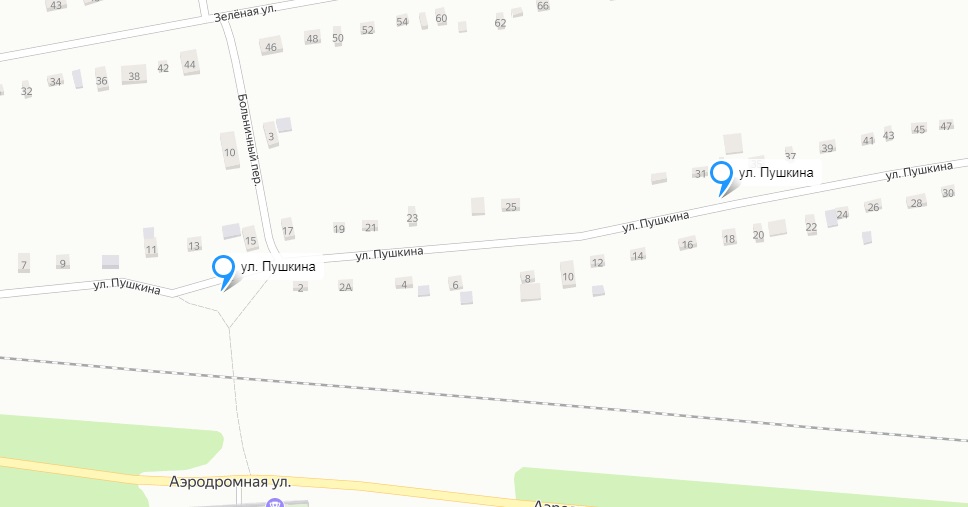 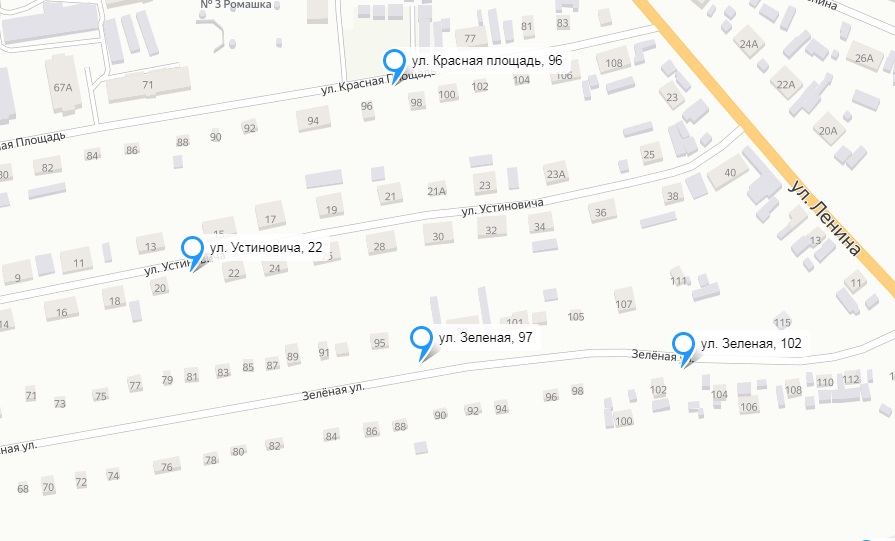 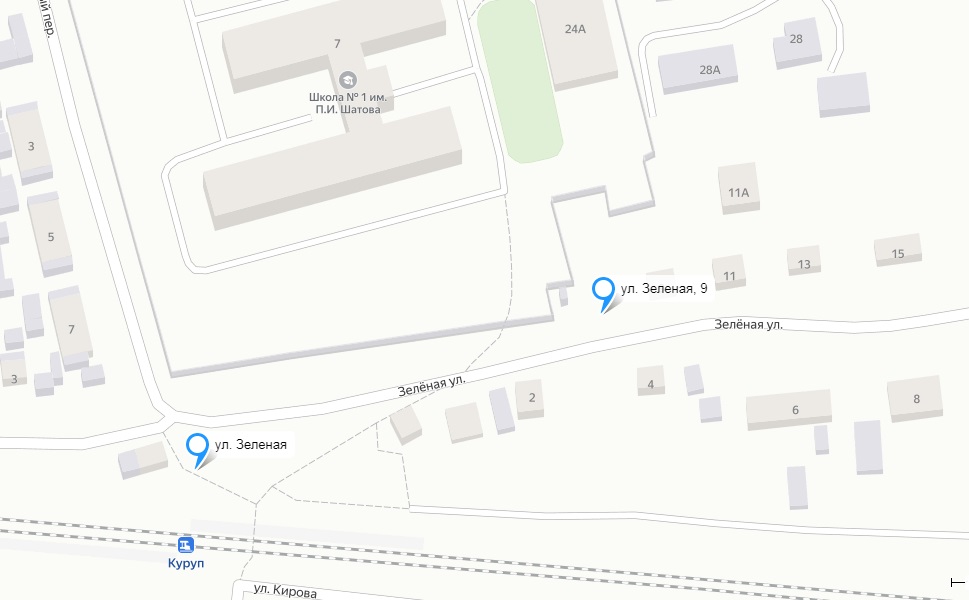 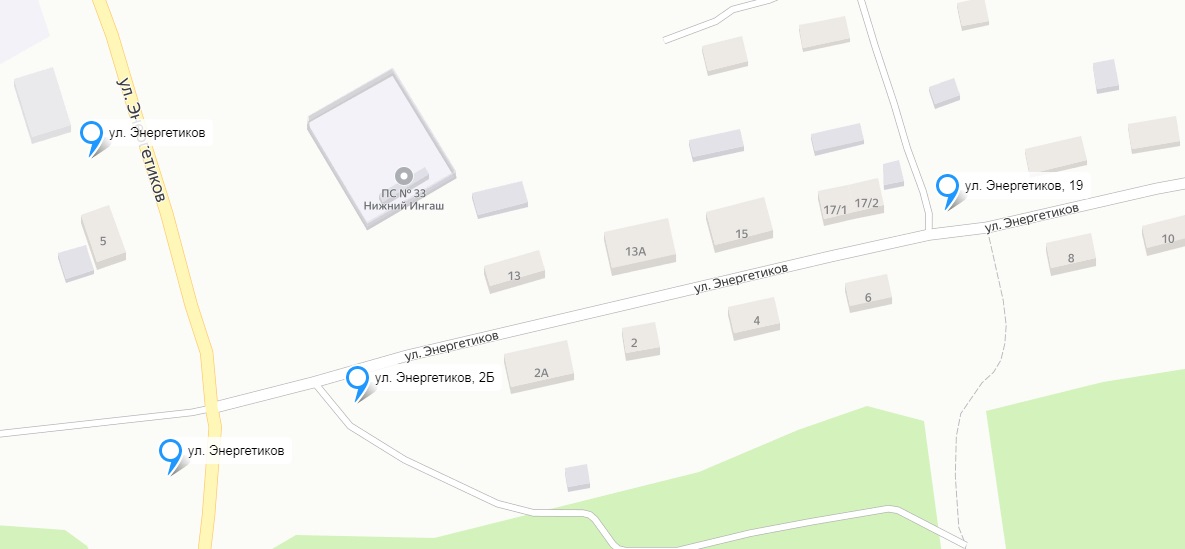 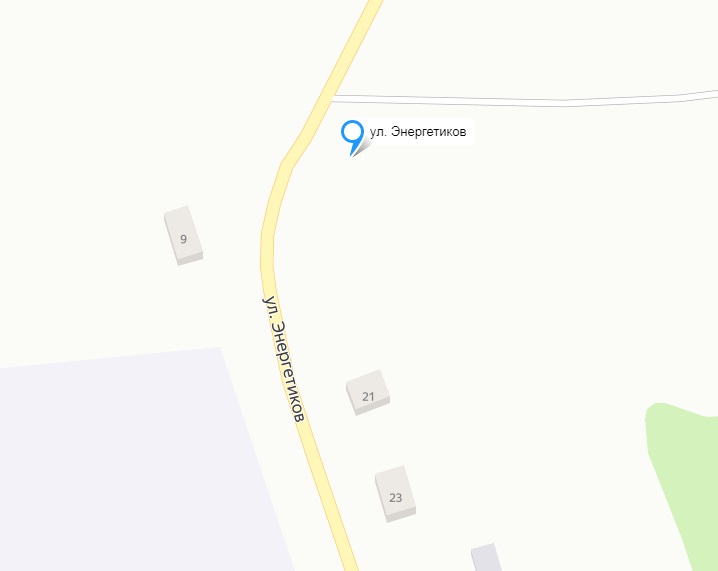 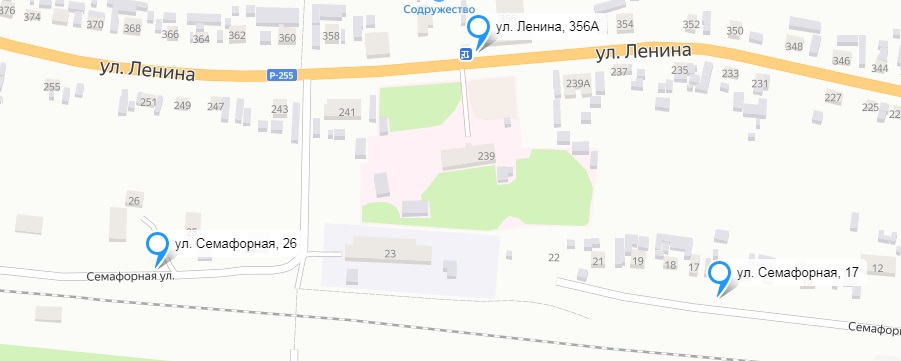 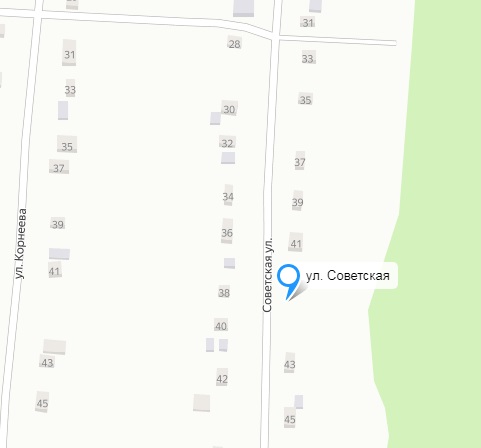 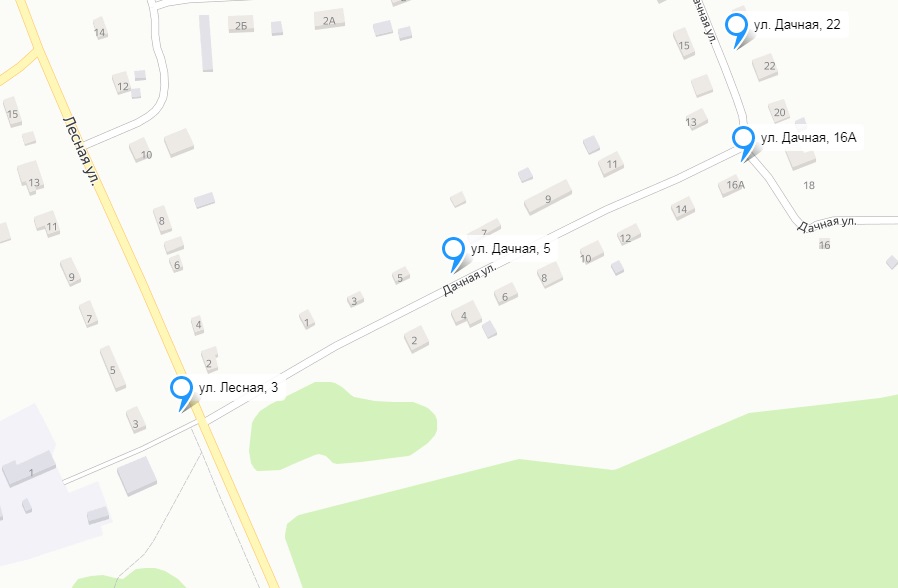 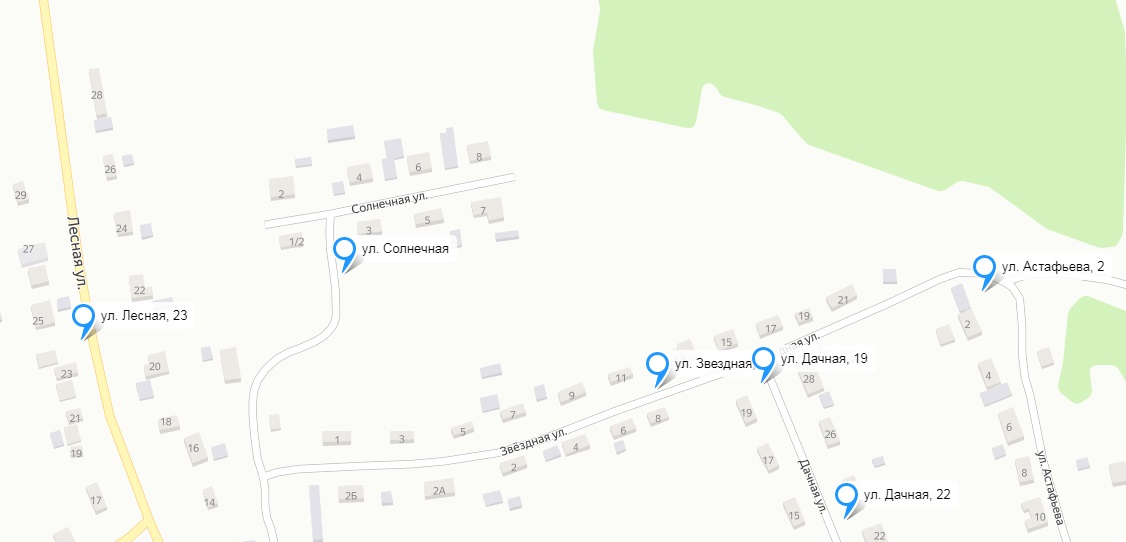 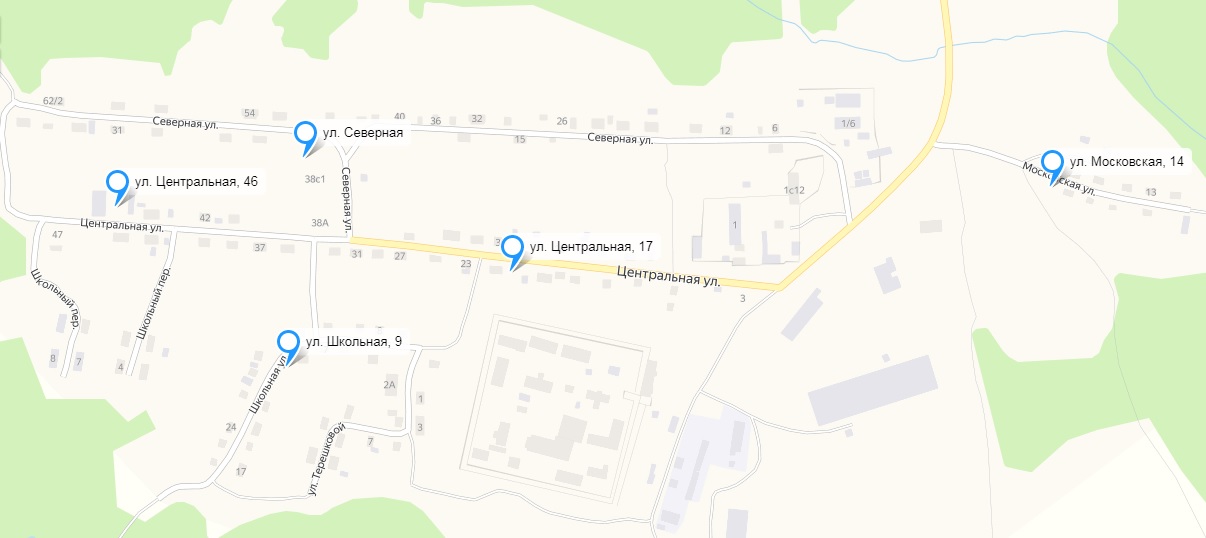 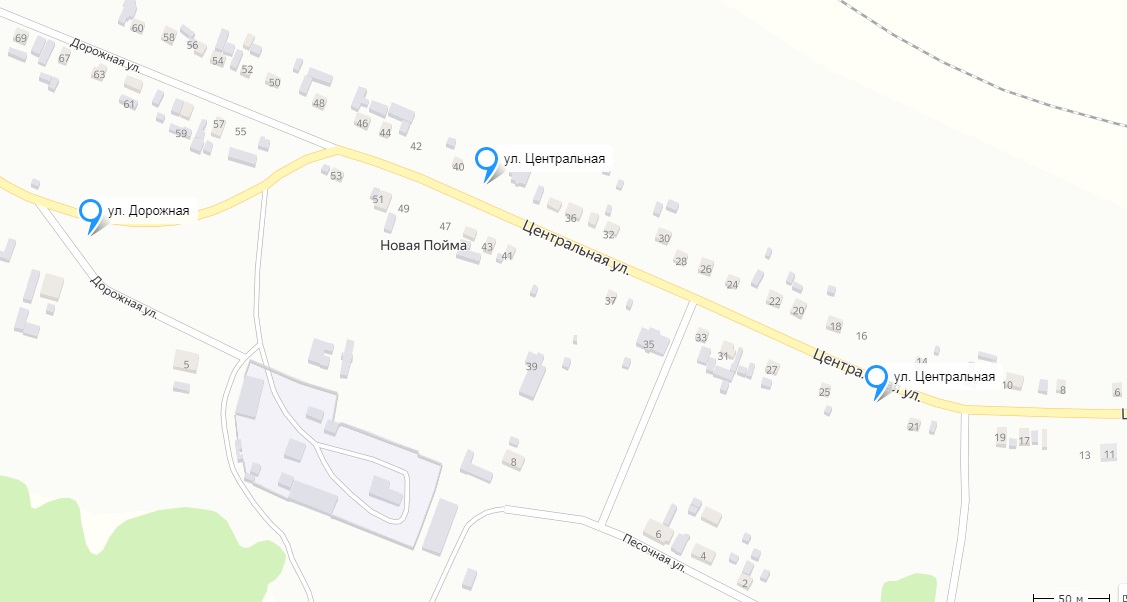 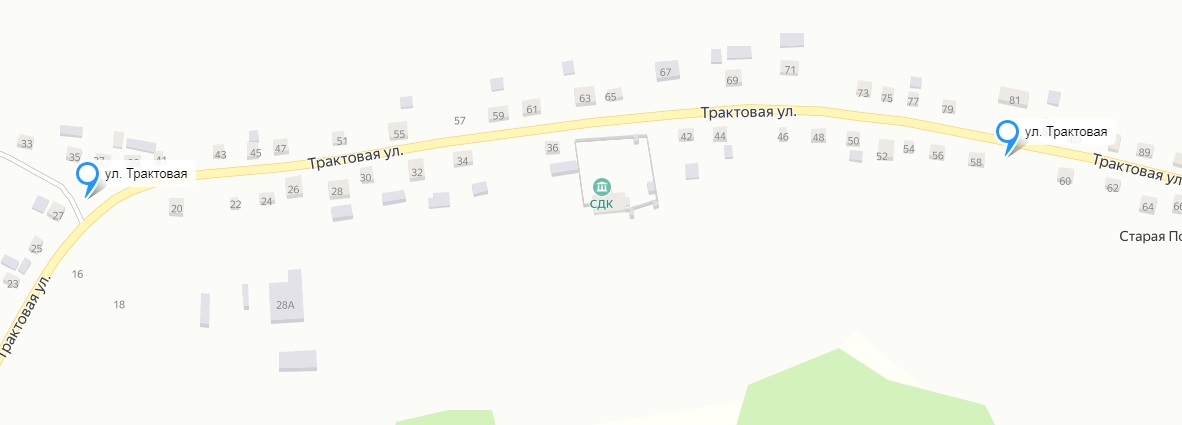 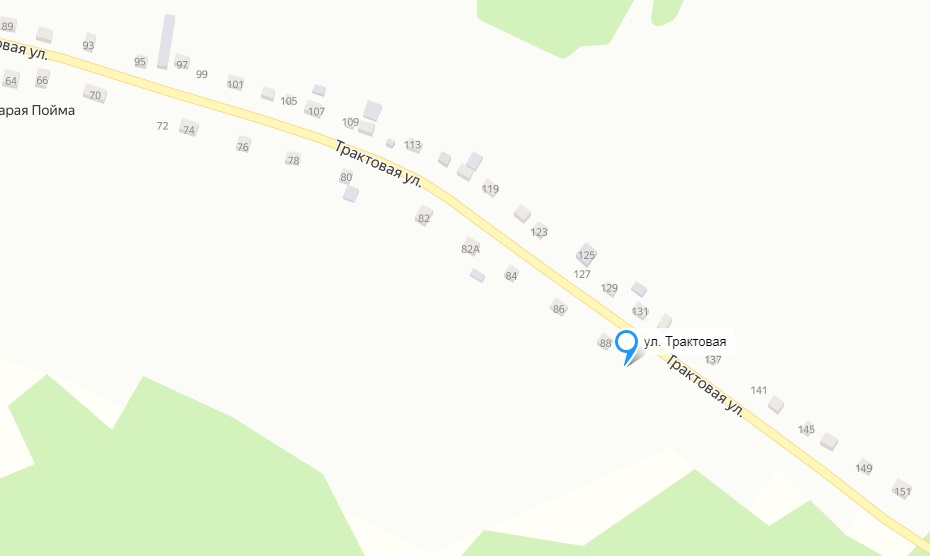 Учредители:Нижнеингашский поселковый Совет депутатовАдминистрация поселка Нижний ИнгашНижнеингашского районаКрасноярского края663850 Красноярский край,Нижнеингашский район, пгт. Нижний Ингаш, ул. Ленина, 160                                                                   Ответственный                                 за выпуск:            Выходит                                     Смыкова С.В.             1 раз в месяц           Распространение                         Телефон:               Бесплатно                                8 (39171) 22-4-18                   Тираж                                   8 (39171) 22-1-19           30 экземпляров                           Факс:                                                                                                                               8 (39171) 21-3-10    1О внесении дополнений в Постановление от 25.07.2019 г. №138-А «Об утверждении реестра и схемы размещений мест (контейнерных площадок) накопления твердых коммунальных отходов на территории поселка Нижний Ингаш»стр. 1-71СОГЛАСОВАНО:Директор ООО «Рециклинговая компания»_______________ Т.В. БизяеваУТВЕРЖДАЮ:Глава поселка Нижний Ингаш________________ Б.И. Гузей№ п/пДанные о нахождении мест (площадок) накопления ТКОДанные о нахождении мест (площадок) накопления ТКОДанные о нахождении мест (площадок) накопления ТКОТехнические характеристики мест (площадок) накопления ТКОТехнические характеристики мест (площадок) накопления ТКОТехнические характеристики мест (площадок) накопления ТКОТехнические характеристики мест (площадок) накопления ТКОТехнические характеристики мест (площадок) накопления ТКОТехнические характеристики мест (площадок) накопления ТКОТехнические характеристики мест (площадок) накопления ТКОТехнические характеристики мест (площадок) накопления ТКОТехнические характеристики мест (площадок) накопления ТКОТехнические характеристики мест (площадок) накопления ТКОТехнические характеристики мест (площадок) накопления ТКОДанные о собственниках мест (площадок) накопления ТКОИсточники образования ТКО№ п/пКоординатыКоординатыАдресПокрытие (грунт, бетон, щебель, иноеПокрытие (грунт, бетон, щебель, иноеПлощадь м2Площадь м2Контейнер ТКОКонтейнер ТКООбъем м3Объем м3Контейнер РСОКонтейнер РСООбъем м3Данные о собственниках мест (площадок) накопления ТКОИсточники образования ТКОШиротаДолготаАдресПокрытие (грунт, бетон, щебель, иноеПокрытие (грунт, бетон, щебель, иноеПлощадь м2Площадь м2Контейнер ТКОКонтейнер ТКООбъем м3Объем м3Контейнер РСОКонтейнер РСООбъем м3Данные о собственниках мест (площадок) накопления ТКОИсточники образования ТКО156.200310 96.546648п. Нижний Ингаш, ул. Зеленая, 18щебень шлаковый щебень шлаковый 1010221,11,1---Администрация поселка Нижний Ингаш, ОГРН 1022400758555, Адрес: 663850, Россия, Красноярский край, Нижнеингашский район, пгт. Нижний Ингаш, ул. Ленина, 160Районный дом культуры256.20445956.206820 96.55308296.558775п. Нижний Ингаш, ул. Ленина, 55 и 80щебень шлаковый щебень шлаковый 101010101,11,1---Администрация поселка Нижний Ингаш, ОГРН 1022400758555, Адрес: 663850, Россия, Красноярский край, Нижнеингашский район, пгт. Нижний Ингаш, ул. Ленина, 160Центральная районная больница356.205090 96.545387п. Нижний Ингаш, ул. Ленина, 160щебень шлаковый щебень шлаковый 1010221,11,1---Администрация поселка Нижний Ингаш, ОГРН 1022400758555, Адрес: 663850, Россия, Красноярский край, Нижнеингашский район, пгт. Нижний Ингаш, ул. Ленина, 160Администрация поселка Нижний Ингаш456.203023 96.543614п. Нижний Ингаш, пер. Пионерский, 4щебень шлаковый щебень шлаковый 1010221,11,1---Администрация поселка Нижний Ингаш, ОГРН 1022400758555, Адрес: 663850, Россия, Красноярский край, Нижнеингашский район, пгт. Нижний Ингаш, ул. Ленина, 160ДОЦ «Радуга»556.20491996.543763п. Нижний Ингаш, ул. Ленина, 164щебень шлаковый щебень шлаковый 1010221,11,1---Администрация поселка Нижний Ингаш, ОГРН 1022400758555, Адрес: 663850, Россия, Красноярский край, Нижнеингашский район, пгт. Нижний Ингаш, ул. Ленина, 160Администрация  Нижнеингашского района656.201684 96.545524п. Нижний Ингаш, пер. Центральный, 6щебень шлаковый щебень шлаковый 55111,11,1---Администрация поселка Нижний Ингаш, ОГРН 1022400758555, Адрес: 663850, Россия, Красноярский край, Нижнеингашский район, пгт. Нижний Ингаш, ул. Ленина, 160Центр семьи756.203641 96.518727п. Нижний Ингаш, ул. Ленина, 296щебень шлаковый щебень шлаковый 1010331,11,1---Администрация поселка Нижний Ингаш, ОГРН 1022400758555, Адрес: 663850, Россия, Красноярский край, Нижнеингашский район, пгт. Нижний Ингаш, ул. Ленина, 160Магазин «Хороший»856.203937 96.549155п. Нижний Ингаш, ул. Красная площадь, 51щебень шлаковый щебень шлаковый 1010111,11,1---Администрация поселка Нижний Ингаш, ОГРН 1022400758555, Адрес: 663850, Россия, Красноярский край, Нижнеингашский район, пгт. Нижний Ингаш, ул. Ленина, 160Ростелеком956.201600 96.545017п. Нижний Ингаш, ул. Зеленая, 23щебень шлаковый щебень шлаковый 1010111,11,1---Администрация поселка Нижний Ингаш, ОГРН 1022400758555, Адрес: 663850, Россия, Красноярский край, Нижнеингашский район, пгт. Нижний Ингаш, ул. Ленина, 160Детский сад «Колокольчик»1056.204096 96.526456п. Нижний Ингаш, ул. Набережная, 14щебень шлаковый щебень шлаковый 1010111,11,111- Администрация поселка Нижний Ингаш, ОГРН 1022400758555, Адрес: 663850, Россия, Красноярский край, Нижнеингашский район, пгт. Нижний Ингаш, ул. Ленина, 160Детский сад «Сказка»1156.205147,96.546997п. Нижний Ингаш, ул. Ленина, 156бетон бетон 1010221,11,1---Администрация поселка Нижний Ингаш, ОГРН 1022400758555, Адрес: 663850, Россия, Красноярский край, Нижнеингашский район, пгт. Нижний Ингаш, ул. Ленина, 160Отдел МВД России по Нижнеингашскому району1256.203543 96.535114п. Нижний Ингаш, пер. Музыкальный, 2щебень шлаковый щебень шлаковый 1010111,11,1---Администрация поселка Нижний Ингаш, ОГРН 1022400758555, Адрес: 663850, Россия, Красноярский край, Нижнеингашский район, пгт. Нижний Ингаш, ул. Ленина, 160Детская школа искусств1356.204279 96.558214п. Нижний Ингаш, ул. Красная площадь, 73щебень шлаковый щебень шлаковый 1010221,11,1--- Администрация поселка Нижний Ингаш, ОГРН 1022400758555, Адрес: 663850, Россия, Красноярский край, Нижнеингашский район, пгт. Нижний Ингаш, ул. Ленина, 160Детский сад «Ромашка»1456.203343 96.541532п. Нижний Ингаш, ул. Ленина, 91щебень шлаковый щебень шлаковый 1010111,11,1--- Администрация поселка Нижний Ингаш, ОГРН 1022400758555, Адрес: 663850, Россия, Красноярский край, Нижнеингашский район, пгт. Нижний Ингаш, ул. Ленина, 160Центр занятости населения1556.201891 96.543685п. Нижний Ингаш, пер. Пионерский, 6, стр. 1, пом. 1щебень шлаковый щебень шлаковый 1010111,11,1--- Администрация поселка Нижний Ингаш, ОГРН 1022400758555, Адрес: 663850, Россия, Красноярский край, Нижнеингашский район, пгт. Нижний Ингаш, ул. Ленина, 160МФЦ1656.20196796.545482п. Нижний Ингаш, пер. Центральный, 4щебень шлаковый щебень шлаковый 1010111,11,1--- Администрация поселка Нижний Ингаш, ОГРН 1022400758555, Адрес: 663850, Россия, Красноярский край, Нижнеингашский район, пгт. Нижний Ингаш, ул. Ленина, 160Музей1756.201464 96.539182п. Нижний Ингаш, ул. Зеленая, 7щебень шлаковый щебень шлаковый 1212331,11,1--- Администрация поселка Нижний Ингаш, ОГРН 1022400758555, Адрес: 663850, Россия, Красноярский край, Нижнеингашский район, пгт. Нижний Ингаш, ул. Ленина, 160Нижнеингашская СОШ № 11856.19333996.522489п. Нижний Ингаш, ул. Новая, 2 «б»щебень шлаковый щебень шлаковый 1212331,11,1--- Администрация поселка Нижний Ингаш, ОГРН 1022400758555, Адрес: 663850, Россия, Красноярский край, Нижнеингашский район, пгт. Нижний Ингаш, ул. Ленина, 160Нижнеингашская СОШ № 21956.201559 96.541061п. Нижний Ингаш, ул. Красная площадь, 24 «а»щебень шлаковый щебень шлаковый 1010111,11,1--- Администрация поселка Нижний Ингаш, ОГРН 1022400758555, Адрес: 663850, Россия, Красноярский край, Нижнеингашский район, пгт. Нижний Ингаш, ул. Ленина, 160Спортивная школа «Темп»2056.202248 96.545027п. Нижний Ингаш, пер. Центральный, 2щебень шлаковый щебень шлаковый 1010221,11,1--- Администрация поселка Нижний Ингаш, ОГРН 1022400758555, Адрес: 663850, Россия, Красноярский край, Нижнеингашский район, пгт. Нижний Ингаш, ул. Ленина, 160Районная библиотека2156.202694 96.541763п. Нижний Ингаш, ул. Красная площадь, 31щебень шлаковый щебень шлаковый 1010111,11,1--- Администрация поселка Нижний Ингаш, ОГРН 1022400758555, Адрес: 663850, Россия, Красноярский край, Нижнеингашский район, пгт. Нижний Ингаш, ул. Ленина, 160Учреждение «Забота»2256.201443 96.546887п. Нижний Ингаш, пер. Центральный, 9щебень шлаковый щебень шлаковый 1010111,11,1--- Администрация поселка Нижний Ингаш, ОГРН 1022400758555, Адрес: 663850, Россия, Красноярский край, Нижнеингашский район, пгт. Нижний Ингаш, ул. Ленина, 160Райвоенкомат2356.205723 96.547899п. Нижний Ингаш, ул. Набережная, 76 и 78бетон бетон 1010221,11,111- Администрация поселка Нижний Ингаш, ОГРН 1022400758555, Адрес: 663850, Россия, Красноярский край, Нижнеингашский район, пгт. Нижний Ингаш, ул. Ленина, 160Редакция газеты «Победа», жилой дом2456.198764 96.552860п. Нижний Ингаш, ул. Аэродромная, 1щебень шлаковый щебень шлаковый 1010221,11,1--- Администрация поселка Нижний Ингаш, ОГРН 1022400758555, Адрес: 663850, Россия, Красноярский край, Нижнеингашский район, пгт. Нижний Ингаш, ул. Ленина, 160Стадион «Урожай»2556.203501 96.550180п. Нижний Ингаш, ул. Красная площадь, 55щебень шлаковый щебень шлаковый 1010221,11,1--- Администрация поселка Нижний Ингаш, ОГРН 1022400758555, Адрес: 663850, Россия, Красноярский край, Нижнеингашский район, пгт. Нижний Ингаш, ул. Ленина, 160Магазин «Стильный город»2656.204795 96.555857п. Нижний Ингаш, ул. Ленина, 33 и 45,ул. Красная площадь, 69бетон бетон 454512121,11,122-Администрация поселка Нижний Ингаш, ОГРН 1022400758555, Адрес: 663850, Россия, Красноярский край, Нижнеингашский район, пгт. Нижний Ингаш, ул. Ленина, 160Жилые дома2756.204286, 56.205532 56.20697896.52813296.54175396.564831п. Нижний Ингаш, ул. Набережная, 18, 48А, 59щебень шлаковый щебень шлаковый 4545991,11,1--- Администрация поселка Нижний Ингаш, ОГРН 1022400758555, Адрес: 663850, Россия, Красноярский край, Нижнеингашский район, пгт. Нижний Ингаш, ул. Ленина, 160Жилые дома2856.199935 96.500237п. Нижний Ингаш, ул. Октябрьская, 22щебень шлаковый щебень шлаковый 1010331,11,111- Администрация поселка Нижний Ингаш, ОГРН 1022400758555, Адрес: 663850, Россия, Красноярский край, Нижнеингашский район, пгт. Нижний Ингаш, ул. Ленина, 160Жилые дома2956.20001056.19816056.20106356.19701456.19191156.19619056.19554956.200197 96.50294196.50342796.50688596.50551396.51356096.51395896.51074896.519303п. Нижний Ингаш, ул. Л. Шевцовой, 4, 8б;  ул. О. Кошевого, 2, 23;  ул. С. Тюленина, 34;  ул. Нефтебазовская, 2, 15; ул. Железнодорожная, 6щебень шлаковый щебень шлаковый 808016161,11,1--- Администрация поселка Нижний Ингаш, ОГРН 1022400758555, Адрес: 663850, Россия, Красноярский край, Нижнеингашский район, пгт. Нижний Ингаш, ул. Ленина, 160Жилые дома3056.179914 96.510604п. Нижний Ингаш, ул. Центральная, 22;  ул. Северная,  ул. Терешковой,  пер. Школьныйщебень шлаковый щебень шлаковый 4040881,11,1--- Администрация поселка Нижний Ингаш, ОГРН 1022400758555, Адрес: 663850, Россия, Красноярский край, Нижнеингашский район, пгт. Нижний Ингаш, ул. Ленина, 160Жилые дома3156.19757256.19722056.196591 96.55512996.55931796.558281п. Нижний Ингаш, ул. Молодежная, 1, 16;  ул.Садовая, 9щебень шлаковый щебень шлаковый 1010331,11,1--- Администрация поселка Нижний Ингаш, ОГРН 1022400758555, Адрес: 663850, Россия, Красноярский край, Нижнеингашский район, пгт. Нижний Ингаш, ул. Ленина, 160Жилые дома3256.19802356.19757956.19434856.19709756.19407056.19864156.19584556.19745056.196946 96.54370596.54115396.54083296.53861596.53821596.535286 96.53487896.53272196.531143п. Нижний Ингаш, ул. Стадионная, 7;  ул. Советская, 12, 28;  ул. Корнеева, 16, 38;  ул. Левоневского, 3, 25; ул. Луговая, 3, 25;  ул. Дзержинского, 9;  ул. Куйбышева, 15щебень шлаковый щебень шлаковый 10010022221,11,1--- Администрация поселка Нижний Ингаш, ОГРН 1022400758555, Адрес: 663850, Россия, Красноярский край, Нижнеингашский район, пгт. Нижний Ингаш, ул. Ленина, 160Жилые дома3356.19644656.19506856.19170856.19337656.19107096.51588196.51670796.51879996.52074596.521145п. Нижний Ингаш,ул. Первомайская, 10,18, 65;  ул. Новая, 1, 6щебень шлаковый щебень шлаковый 10010010101,11,1--- Администрация поселка Нижний Ингаш, ОГРН 1022400758555, Адрес: 663850, Россия, Красноярский край, Нижнеингашский район, пгт. Нижний Ингаш, ул. Ленина, 160Жилые дома3456.20962956.210170 96.52620396.530751п. Нижний Ингаш, ВЭС;ул. Энергетиков, 6щебень шлаковый щебень шлаковый 1818441,11,1--- Администрация поселка Нижний Ингаш, ОГРН 1022400758555, Адрес: 663850, Россия, Красноярский край, Нижнеингашский район, пгт. Нижний Ингаш, ул. Ленина, 160ВЭ С, жилые дома3556.20024156.19730756.19671756.19648956.19572756.19554556.19469456.19434956.20020456.199727 96.51929096.51982096.52523196.52057696.52156796.52639496.52285296.52728296.53470996.526769п. Нижний Ингаш, ул. Камчатская, 1;  ул. Стахановская, 41;  ул. Учительская, 7, 25;  ул. Южная, 13;  ул. Строительная, 4, 9, б/н;  ул. Пролетарская, 2; ул. Кирова, 1, 2щебень шлаковый щебень шлаковый 909018181,11,111- Администрация поселка Нижний Ингаш, ОГРН 1022400758555, Адрес: 663850, Россия, Красноярский край, Нижнеингашский район, пгт. Нижний Ингаш, ул. Ленина, 160Жилые дома3656.21422256.21288156.21549456.21521256.216203 96.54789396.55106196.55389096.55750696.549875п. Нижний Ингаш,  ул. Лесная, 15;  ул. Дачная, 2;  ул. Звездная, 8;  ул.  Астафьева, 8;  ул. Солнечная, 3щебень шлаковый щебень шлаковый 454510101,11,1--- Администрация поселка Нижний Ингаш, ОГРН 1022400758555, Адрес: 663850, Россия, Красноярский край, Нижнеингашский район, пгт. Нижний Ингаш, ул. Ленина, 160Жилые дома3756.20280356.20365456.20414596.56701596.56556096.566777п. Нижний Ингаш, ул. Ленина, 12, 22, 28щебень шлаковый щебень шлаковый 3030661,11,111- Администрация поселка Нижний Ингаш, ОГРН 1022400758555, Адрес: 663850, Россия, Красноярский край, Нижнеингашский район, пгт. Нижний Ингаш, ул. Ленина, 160Жилые дома3856.20640356.205317 96.56084796.566975п. Нижний Ингаш, ул. Восточная, 3, 23 щебень шлаковый щебень шлаковый 2020441,11,1--- Администрация поселка Нижний Ингаш, ОГРН 1022400758555, Адрес: 663850, Россия, Красноярский край, Нижнеингашский район, пгт. Нижний Ингаш, ул. Ленина, 160Жилые дома3956.204054 96.539452п. Нижний Ингаш, пер. Банковский, 2щебень шлаковый щебень шлаковый 1010331,11,111- Администрация поселка Нижний Ингаш, ОГРН 1022400758555, Адрес: 663850, Россия, Красноярский край, Нижнеингашский район, пгт. Нижний Ингаш, ул. Ленина, 160Жилые дома4056.203966 96.535597п. Нижний Ингаш, ул. Победы, 1щебень шлаковый щебень шлаковый 1010221,11,1--- Администрация поселка Нижний Ингаш, ОГРН 1022400758555, Адрес: 663850, Россия, Красноярский край, Нижнеингашский район, пгт. Нижний Ингаш, ул. Ленина, 160Жилые дома4156.203501 96.528842п. Нижний Ингаш, пер. С. Лазо, 4щебень шлаковый щебень шлаковый 1010221,11,1--- Администрация поселка Нижний Ингаш, ОГРН 1022400758555, Адрес: 663850, Россия, Красноярский край, Нижнеингашский район, пгт. Нижний Ингаш, ул. Ленина, 160Жилые дома4256.20184256.20217156.20390456.204314 96.53675496.54194296.55489296.558993п. Нижний Ингаш, ул. Красная площадь, 17, 26, 65, 79щебень шлаковый щебень шлаковый 10010011111,11,122- Администрация поселка Нижний Ингаш, ОГРН 1022400758555, Адрес: 663850, Россия, Красноярский край, Нижнеингашский район, пгт. Нижний Ингаш, ул. Ленина, 160Жилые дома4356.20044256.20106656.20155756.20232356.202669 96.53811096.54415396.54976296.55715896.563742п. Нижний Ингаш, ул. Зеленая, 3, 8, 43, 79, 115щебень шлаковый щебень шлаковый 10010010101,11,1--- Администрация поселка Нижний Ингаш, ОГРН 1022400758555, Адрес: 663850, Россия, Красноярский край, Нижнеингашский район, пгт. Нижний Ингаш, ул. Ленина, 160Жилые дома4456.19998956.20069156.201234 96.55181296.55751796.563633п. Нижний Ингаш, ул. Пушкина, 1, 35, 63щебень шлаковый щебень шлаковый 7070771,11,1--- Администрация поселка Нижний Ингаш, ОГРН 1022400758555, Адрес: 663850, Россия, Красноярский край, Нижнеингашский район, пгт. Нижний Ингаш, ул. Ленина, 160Жилые дома4556.202886 96.555331п. Нижний Ингаш, ул. Устиновича, 14щебень шлаковый щебень шлаковый 1010221,11,1--- Администрация поселка Нижний Ингаш, ОГРН 1022400758555, Адрес: 663850, Россия, Красноярский край, Нижнеингашский район, пгт. Нижний Ингаш, ул. Ленина, 160Жилые дома4656.20174956.20178856.202322 96.51753896.50999096.504398п. Нижний Ингаш, ул. Семафорная, 7, 12, 23щебень шлаковый щебень шлаковый 3030661,11,1--- Администрация поселка Нижний Ингаш, ОГРН 1022400758555, Адрес: 663850, Россия, Красноярский край, Нижнеингашский район, пгт. Нижний Ингаш, ул. Ленина, 160Жилые дома4756.200736 96.565954п. Нижний Ингаш, ул. Дорожная, 52щебень шлаковый щебень шлаковый 1010221,11,1--- Администрация поселка Нижний Ингаш, ОГРН 1022400758555, Адрес: 663850, Россия, Красноярский край, Нижнеингашский район, пгт. Нижний Ингаш, ул. Ленина, 160Жилые дома4856.17866356.17870656.180102 96.58373296.59435596.589192дер. Новая Пойма, ул. Зеленая, 80;  ул. Центральная, 41; ул. Дорожная, 60;  щебень шлаковый щебень шлаковый 4545771,11,1--- Администрация поселка Нижний Ингаш, ОГРН 1022400758555, Адрес: 663850, Россия, Красноярский край, Нижнеингашский район, пгт. Нижний Ингаш, ул. Ленина, 160Жилые дома4956.18729156.18849956.187071 96.63267896.64024496.648735дер. Старая Пойма, ул. Трактовая, 23, 65, 78щебень шлаковый щебень шлаковый 7070771,11,1--- Администрация поселка Нижний Ингаш, ОГРН 1022400758555, Адрес: 663850, Россия, Красноярский край, Нижнеингашский район, пгт. Нижний Ингаш, ул. Ленина, 160Жилые дома5056.20649196.5558893п. Нижний Ингаш,пер. Мостовой, 6щебень из гравиящебень из гравия1212221,11,1---Администрация поселка Нижний Ингаш, ОГРН 1022400758555, Адрес: 663850, Россия, Красноярский край, Нижнеингашский район, пгт. Нижний Ингаш, ул. Ленина, 160Жилые дома5156.2125458524622196.54922677251358п. Нижний Ингаш,ул. Лесная, 3щебень из гравиящебень из гравия1212221,11,1---Администрация поселка Нижний Ингаш, ОГРН 1022400758555, Адрес: 663850, Россия, Красноярский край, Нижнеингашский район, пгт. Нижний Ингаш, ул. Ленина, 160Жилые дома5256.21618682142765596.5498007652424п. Нижний Ингаш,ул. Солнечнаящебень из гравиящебень из гравия1212221,11,1---Администрация поселка Нижний Ингаш, ОГРН 1022400758555, Адрес: 663850, Россия, Красноярский край, Нижнеингашский район, пгт. Нижний Ингаш, ул. Ленина, 160Жилые дома5356.2154993086734396.55315352651098п. Нижний Ингаш,ул. Звездная, 11щебень из гравиящебень из гравия1212220,750,75---Администрация поселка Нижний Ингаш, ОГРН 1022400758555, Адрес: 663850, Россия, Красноярский край, Нижнеингашский район, пгт. Нижний Ингаш, ул. Ленина, 160Жилые дома5456.2160762222821996.5566672203203п. Нижний Ингаш,ул. Астафьева, 2щебень из гравиящебень из гравия1212220,750,75---Администрация поселка Нижний Ингаш, ОГРН 1022400758555, Адрес: 663850, Россия, Красноярский край, Нижнеингашский район, пгт. Нижний Ингаш, ул. Ленина, 160Жилые дома5556.2155262114416296.55429614755091п. Нижний Ингаш,ул. Дачная, 19щебень из гравиящебень из гравия1212220,750,75---Администрация поселка Нижний Ингаш, ОГРН 1022400758555, Адрес: 663850, Россия, Красноярский край, Нижнеингашский район, пгт. Нижний Ингаш, ул. Ленина, 160Жилые дома5656.21471612676009596.55518664094375п. Нижний Ингаш,ул. Дачная, 22щебень из гравиящебень из гравия1212220,750,75---Администрация поселка Нижний Ингаш, ОГРН 1022400758555, Адрес: 663850, Россия, Красноярский край, Нижнеингашский район, пгт. Нижний Ингаш, ул. Ленина, 160Жилые дома5756.2133769084993596.55215038033882п. Нижний Ингаш,ул. Дачная, 5щебень из гравиящебень из гравия1212220,750,75---Администрация поселка Нижний Ингаш, ОГРН 1022400758555, Адрес: 663850, Россия, Красноярский край, Нижнеингашский район, пгт. Нижний Ингаш, ул. Ленина, 160Жилые дома5856.21404054482833696.55526174279612п. Нижний Ингаш,ул. Дачная, 16Ащебень из гравиящебень из гравия1212220,750,75---Администрация поселка Нижний Ингаш, ОГРН 1022400758555, Адрес: 663850, Россия, Красноярский край, Нижнеингашский район, пгт. Нижний Ингаш, ул. Ленина, 160Жилые дома5956.2157862717715896.54700053903012п. Нижний Ингаш,ул. Лесная, 23щебень из гравиящебень из гравия1212220,750,75---Администрация поселка Нижний Ингаш, ОГРН 1022400758555, Адрес: 663850, Россия, Красноярский край, Нижнеингашский район, пгт. Нижний Ингаш, ул. Ленина, 160Жилые дома6056.2073737637515896.56242860528371п. Нижний Ингаш,ул. Набережная, 108щебень из гравиящебень из гравия1212220,750,75---Администрация поселка Нижний Ингаш, ОГРН 1022400758555, Адрес: 663850, Россия, Красноярский край, Нижнеингашский район, пгт. Нижний Ингаш, ул. Ленина, 160Жилые дома6156.20701199029592596.5646977541102п. Нижний Ингаш,ул. Набережная, 59щебень из гравиящебень из гравия1212220,750,75---Администрация поселка Нижний Ингаш, ОГРН 1022400758555, Адрес: 663850, Россия, Красноярский край, Нижнеингашский район, пгт. Нижний Ингаш, ул. Ленина, 160Жилые дома6256.2054781523761996.56725658151001п. Нижний Ингаш,ул. Восточная, 16щебень из гравиящебень из гравия1212220,750,75---Администрация поселка Нижний Ингаш, ОГРН 1022400758555, Адрес: 663850, Россия, Красноярский край, Нижнеингашский район, пгт. Нижний Ингаш, ул. Ленина, 160Жилые дома6356.2063871008059796.56078709336632п. Нижний Ингаш,ул. Восточнаящебень из гравиящебень из гравия1212220,750,75---Администрация поселка Нижний Ингаш, ОГРН 1022400758555, Адрес: 663850, Россия, Красноярский край, Нижнеингашский район, пгт. Нижний Ингаш, ул. Ленина, 160Жилые дома6456.205002739785396.56220866414387п. Нижний Ингаш,ул. Ленина, 62/2щебень из гравиящебень из гравия1212220,750,75---Администрация поселка Нижний Ингаш, ОГРН 1022400758555, Адрес: 663850, Россия, Красноярский край, Нижнеингашский район, пгт. Нижний Ингаш, ул. Ленина, 160Жилые дома6556.2042731643594696.56610323163336п. Нижний Ингаш,ул. Ленина, 44щебень из гравиящебень из гравия1212220,750,75---Администрация поселка Нижний Ингаш, ОГРН 1022400758555, Адрес: 663850, Россия, Красноярский край, Нижнеингашский район, пгт. Нижний Ингаш, ул. Ленина, 160Жилые дома6656.20268240238882496.5252853748444п. Нижний Ингаш,ул. Ленина, 260щебень из гравиящебень из гравия1212220,750,75---Администрация поселка Нижний Ингаш, ОГРН 1022400758555, Адрес: 663850, Россия, Красноярский край, Нижнеингашский район, пгт. Нижний Ингаш, ул. Ленина, 160Жилые дома6756.2024671061281796.53034402104615п. Нижний Ингаш,ул. Ленина, 240щебень из гравиящебень из гравия1212220,750,75---Администрация поселка Нижний Ингаш, ОГРН 1022400758555, Адрес: 663850, Россия, Красноярский край, Нижнеингашский район, пгт. Нижний Ингаш, ул. Ленина, 160Жилые дома6856.20299338344976596.51975465985507п. Нижний Ингаш,ул. Ленинащебень из гравиящебень из гравия1212220,750,75---Администрация поселка Нижний Ингаш, ОГРН 1022400758555, Адрес: 663850, Россия, Красноярский край, Нижнеингашский район, пгт. Нижний Ингаш, ул. Ленина, 160Жилые дома6956.2013248192159696.56476749154113п. Нижний Ингаш,ул. Пушкина, 67щебень из гравиящебень из гравия1212220,750,75---Администрация поселка Нижний Ингаш, ОГРН 1022400758555, Адрес: 663850, Россия, Красноярский край, Нижнеингашский район, пгт. Нижний Ингаш, ул. Ленина, 160Жилые дома7056.20063404848528496.55712856026645п. Нижний Ингаш,ул. Пушкина (напротив дома 18)щебень из гравиящебень из гравия1212220,750,75---Администрация поселка Нижний Ингаш, ОГРН 1022400758555, Адрес: 663850, Россия, Красноярский край, Нижнеингашский район, пгт. Нижний Ингаш, ул. Ленина, 160Жилые дома7156.2000688630808696.55178023549063п. Нижний Ингаш,ул. Пушкина (напротив дома 13)щебень из гравия1212220,750,75----Администрация поселка Нижний Ингаш, ОГРН 1022400758555, Адрес: 663850, Россия, Красноярский край, Нижнеингашский район, пгт. Нижний Ингаш, ул. Ленина, 160Жилые дома7256.2008972026205696.56582428189859п. Нижний Ингаш,ул. Дорожнаящебень из гравия1212220,750,75----Администрация поселка Нижний Ингаш, ОГРН 1022400758555, Адрес: 663850, Россия, Красноярский край, Нижнеингашский район, пгт. Нижний Ингаш, ул. Ленина, 160Жилые дома7356.20313093117691596.54893172951662п. Нижний Ингаш,ул. Красная площадь, 46Бщебень из гравия1212220,750,75----Администрация поселка Нижний Ингаш, ОГРН 1022400758555, Адрес: 663850, Россия, Красноярский край, Нижнеингашский район, пгт. Нижний Ингаш, ул. Ленина, 160Жилые дома7456.2033731350347696.55004216404875п. Нижний Ингаш,ул. Красная площадь, 51щебень из гравия1212220,750,75----Администрация поселка Нижний Ингаш, ОГРН 1022400758555, Адрес: 663850, Россия, Красноярский край, Нижнеингашский район, пгт. Нижний Ингаш, ул. Ленина, 160Жилые дома7556.20359440636257696.55302478047325п. Нижний Ингаш,ул. Красная площадь, 66щебень из гравия1212220,750,75----Администрация поселка Нижний Ингаш, ОГРН 1022400758555, Адрес: 663850, Россия, Красноярский край, Нижнеингашский район, пгт. Нижний Ингаш, ул. Ленина, 160Жилые дома7656.2042612027672896.55969811650216п. Нижний Ингаш,ул. Красная площадь, 96щебень из гравия1212220,750,75----Администрация поселка Нижний Ингаш, ОГРН 1022400758555, Адрес: 663850, Россия, Красноярский край, Нижнеингашский район, пгт. Нижний Ингаш, ул. Ленина, 160Жилые дома7756.20257176301955696.5627987501232п. Нижний Ингаш,ул. Зеленая, 102щебень из гравия1212220,750,75----Администрация поселка Нижний Ингаш, ОГРН 1022400758555, Адрес: 663850, Россия, Красноярский край, Нижнеингашский район, пгт. Нижний Ингаш, ул. Ленина, 160Жилые дома7856.2026076456805296.55999315949357п. Нижний Ингаш,ул. Зеленая, 97щебень из гравия1212220,750,75----Администрация поселка Нижний Ингаш, ОГРН 1022400758555, Адрес: 663850, Россия, Красноярский край, Нижнеингашский район, пгт. Нижний Ингаш, ул. Ленина, 160Жилые дома7956.20403 96.54723п. Нижний Ингашул. Ленина, 79бетонное441111----Индивидуальный предприниматель Гайчук Любовь Александровна,  ОГРНИП 304241508500012,  Адрес: 663850, Россия, Красноярский край, Нижнеингашский район, пгт. Нижний Ингаш, ул. Ленина, 308Магазин8056.2009001905886596.54095483990527п. Нижний Ингаш,ул. Зеленая, 11щебень из гравия1212220,750,75----Администрация поселка Нижний Ингаш, ОГРН 1022400758555, Адрес: 663850, Россия, Красноярский край, Нижнеингашский район, пгт. Нижний Ингаш, ул. Ленина, 160Жилые дома8156.2004336922277496.53877688618508п. Нижний Ингаш,ул. Зеленая, 3 ост. «Куруп»щебень из гравия1212220,750,7511--Администрация поселка Нижний Ингаш, ОГРН 1022400758555, Адрес: 663850, Россия, Красноярский край, Нижнеингашский район, пгт. Нижний Ингаш, ул. Ленина, 160Жилые дома8256.2031458816240196.55753089161706п. Нижний Ингаш,ул. Устиновича, 22щебень из гравия1212220,750,75----Администрация поселка Нижний Ингаш, ОГРН 1022400758555, Адрес: 663850, Россия, Красноярский край, Нижнеингашский район, пгт. Нижний Ингаш, ул. Ленина, 160Жилые дома8356.20487416639857596.53574598999792п. Нижний Ингаш,ул. Набережная, 27щебень из гравия1212220,750,75----Администрация поселка Нижний Ингаш, ОГРН 1022400758555, Адрес: 663850, Россия, Красноярский край, Нижнеингашский район, пгт. Нижний Ингаш, ул. Ленина, 160Жилые дома8456.2043239941567596.5289707300261п. Нижний Ингаш,ул. Набережная, 3щебень из гравия1212220,750,7511--Администрация поселка Нижний Ингаш, ОГРН 1022400758555, Адрес: 663850, Россия, Красноярский край, Нижнеингашский район, пгт. Нижний Ингаш, ул. Ленина, 160Жилые дома8556.20338509502866596.53806878300442п. Нижний Ингаш,перекресток Ленина-Победыщебень из гравия1212220,750,75----Администрация поселка Нижний Ингаш, ОГРН 1022400758555, Адрес: 663850, Россия, Красноярский край, Нижнеингашский район, пгт. Нижний Ингаш, ул. Ленина, 160Жилые дома8656.2038874387881296.53544021816975п. Нижний Ингаш,ул. Победыщебень из гравия1212220,750,75----Администрация поселка Нижний Ингаш, ОГРН 1022400758555, Адрес: 663850, Россия, Красноярский край, Нижнеингашский район, пгт. Нижний Ингаш, ул. Ленина, 160Жилые дома8756.2103634933255896.53051031799973п. Нижний Ингаш,ул. Энергетиков, 19щебень из гравия1212220,750,75----Администрация поселка Нижний Ингаш, ОГРН 1022400758555, Адрес: 663850, Россия, Красноярский край, Нижнеингашский район, пгт. Нижний Ингаш, ул. Ленина, 160Жилые дома8856.213188574515596.5253658411091п. Нижний Ингаш,ул. Энергетиковщебень из гравия1212220,750,75----Администрация поселка Нижний Ингаш, ОГРН 1022400758555, Адрес: 663850, Россия, Красноярский край, Нижнеингашский район, пгт. Нижний Ингаш, ул. Ленина, 160Жилые дома8956.209571236559796.52634216518905п. Нижний Ингаш,ул. Энергетиковщебень из гравия1212220,750,75----Администрация поселка Нижний Ингаш, ОГРН 1022400758555, Адрес: 663850, Россия, Красноярский край, Нижнеингашский район, пгт. Нижний Ингаш, ул. Ленина, 160Жилые дома9056.2105219424175396.52591837616566п. Нижний Ингаш,ул. Энергетиковщебень из гравия1212220,750,75----Администрация поселка Нижний Ингаш, ОГРН 1022400758555, Адрес: 663850, Россия, Красноярский край, Нижнеингашский район, пгт. Нижний Ингаш, ул. Ленина, 160Жилые дома9156.2036063674834796.52076317044414п. Нижний Ингаш,ул. Таежная, 2щебень из гравия1212220,750,75----Администрация поселка Нижний Ингаш, ОГРН 1022400758555, Адрес: 663850, Россия, Красноярский край, Нижнеингашский район, пгт. Нижний Ингаш, ул. Ленина, 160Жилые дома9256.2020021197541596.50902045937097п. Нижний Ингаш,ул. Семафорная, 17щебень из гравия1212220,750,75----Администрация поселка Нижний Ингаш, ОГРН 1022400758555, Адрес: 663850, Россия, Красноярский край, Нижнеингашский район, пгт. Нижний Ингаш, ул. Ленина, 160Жилые дома9356.202172564365296.50299085350461п. Нижний Ингаш,ул. Семафорная, 26щебень из гравия1212220,750,75----Администрация поселка Нижний Ингаш, ОГРН 1022400758555, Адрес: 663850, Россия, Красноярский край, Нижнеингашский район, пгт. Нижний Ингаш, ул. Ленина, 160Жилые дома9456.2010302695344796.52269972534602п. Нижний Ингаш,ул. Семафорная, 2щебень из гравия1212220,750,75----Администрация поселка Нижний Ингаш, ОГРН 1022400758555, Адрес: 663850, Россия, Красноярский край, Нижнеингашский район, пгт. Нижний Ингаш, ул. Ленина, 160Жилые дома9556.2029425500595696.5148354885215п. Нижний Ингаш,ул. Ленина, 207Ащебень из гравия1212220,750,7511--Администрация поселка Нижний Ингаш, ОГРН 1022400758555, Адрес: 663850, Россия, Красноярский край, Нижнеингашский район, пгт. Нижний Ингаш, ул. Ленина, 160Жилые дома9656.2034748011522296.50643480988677п. Нижний Ингаш,ул. Ленина,356Ащебень из гравия1212220,750,75----Администрация поселка Нижний Ингаш, ОГРН 1022400758555, Адрес: 663850, Россия, Красноярский край, Нижнеингашский район, пгт. Нижний Ингаш, ул. Ленина, 160Жилые дома9756.20383959815481596.49795902939947п. Нижний Ингаш,ул. Ленина, 392Ащебень из гравия1212220,750,75----Администрация поселка Нижний Ингаш, ОГРН 1022400758555, Адрес: 663850, Россия, Красноярский край, Нижнеингашский район, пгт. Нижний Ингаш, ул. Ленина, 160Жилые дома9856.2028289222454196.52326298924581п. Нижний Ингаш,ул. Ленина, 276щебень из гравия1212220,750,75----Администрация поселка Нижний Ингаш, ОГРН 1022400758555, Адрес: 663850, Россия, Красноярский край, Нижнеингашский район, пгт. Нижний Ингаш, ул. Ленина, 160Жилые дома9956.2004665873438896.51265217038247п. Нижний Ингаш,ул. Вокзальная, 5щебень из гравия1212220,750,75----Администрация поселка Нижний Ингаш, ОГРН 1022400758555, Адрес: 663850, Россия, Красноярский край, Нижнеингашский район, пгт. Нижний Ингаш, ул. Ленина, 160Жилые дома10056.1998655141561996.51408446999604п. Нижний Ингаш,ул. Вокзальная, 15щебень из гравия1212220,750,75----Администрация поселка Нижний Ингаш, ОГРН 1022400758555, Адрес: 663850, Россия, Красноярский край, Нижнеингашский район, пгт. Нижний Ингаш, ул. Ленина, 160Жилые дома10156.2006190962123896.51498569222309п. Нижний Ингаш,ул. Вокзальная,щебень из гравия1212220,750,75----Администрация поселка Нижний Ингаш, ОГРН 1022400758555, Адрес: 663850, Россия, Красноярский край, Нижнеингашский район, пгт. Нижний Ингаш, ул. Ленина, 160Жилые дома10256.1982237320856396.50545312139516п. Нижний Ингаш,ул. О. Кошевого, 17щебень из гравия1212220,750,75----Администрация поселка Нижний Ингаш, ОГРН 1022400758555, Адрес: 663850, Россия, Красноярский край, Нижнеингашский район, пгт. Нижний Ингаш, ул. Ленина, 160Жилые дома10356.19935414950780596.50375260088074п. Нижний Ингаш,ул. Л.Шевцовой, 26щебень из гравия1212220,750,75----Администрация поселка Нижний Ингаш, ОГРН 1022400758555, Адрес: 663850, Россия, Красноярский край, 103Нижнеингашский район, пгт. Нижний Ингаш, ул. Ленина, 160Жилые дома10456.1918054409251296.51345683309854п. Нижний Ингаш,С. Тюленина, 40щебень из гравия1212220,750,75----Администрация поселка Нижний Ингаш, ОГРН 1022400758555, Адрес: 663850, Россия, Красноярский край, Нижнеингашский район, пгт. Нижний Ингаш, ул. Ленина, 160Жилые дома10556.19570559386849696.51230884763922п. Нижний Ингаш,ул. Нефтебазовскаящебень из гравия1212220,750,75----Администрация поселка Нижний Ингаш, ОГРН 1022400758555, Адрес: 663850, Россия, Красноярский край, Нижнеингашский район, пгт. Нижний Ингаш, ул. Ленина, 160Жилые дома10656.1811976428325696.50337172720148п. Нижний Ингаш,ул. Северная,23щебень из гравия1212220,750,75----Администрация поселка Нижний Ингаш, ОГРН 1022400758555, Адрес: 663850, Россия, Красноярский край, Нижнеингашский район, пгт. Нижний Ингаш, ул. Ленина, 160Жилые дома10756.18061122628821496.49933768484482п. Нижний Ингаш,ул. Центральнаящебень из гравия1212220,750,75----Администрация поселка Нижний Ингаш, ОГРН 1022400758555, Адрес: 663850, Россия, Красноярский край, Нижнеингашский район, пгт. Нижний Ингаш, ул. Ленина, 160Жилые дома10856.17869633420118496.50300694677716п. Нижний Ингаш,ул. Школьная,9щебень из гравия1212220,750,75----Администрация поселка Нижний Ингаш, ОГРН 1022400758555, Адрес: 663850, Россия, Красноярский край, Нижнеингашский район, пгт. Нижний Ингаш, ул. Ленина, 160Жилые дома10956.1798333129304396.50781346533182п. Нижний Ингаш,ул. Центральная, 17щебень из гравия1212220,750,75----Администрация поселка Нижний Ингаш, ОГРН 1022400758555, Адрес: 663850, Россия, Красноярский край, Нижнеингашский район, пгт. Нижний Ингаш, ул. Ленина, 160Жилые дома11056.1808445971502296.51940060827602п. Нижний Ингаш,ул. Московскаящебень из гравия1212220,750,75----Администрация поселка Нижний Ингаш, ОГРН 1022400758555, Адрес: 663850, Россия, Красноярский край, Нижнеингашский район, пгт. Нижний Ингаш, ул. Ленина, 160Жилые дома11156.2004008020256796.51803268167623п. Нижний Ингаш,ул. Железнодорожная, 9щебень из гравия1212220,750,75----Администрация поселка Нижний Ингаш, ОГРН 1022400758555, Адрес: 663850, Россия, Красноярский край, Нижнеингашский район, пгт. Нижний Ингаш, ул. Ленина, 160Жилые дома11256.1895201961537596.51919139597008п. Нижний Ингаш,ул. Первомайская, 70щебень из гравия1212220,750,75----Администрация поселка Нижний Ингаш, ОГРН 1022400758555, Адрес: 663850, Россия, Красноярский край, Нижнеингашский район, пгт. Нижний Ингаш, ул. Ленина, 160Жилые дома11356.19361200234348596.51742113802п. Нижний Ингаш,ул. Первомайская, 34щебень из гравия1212220,750,75----Администрация поселка Нижний Ингаш, ОГРН 1022400758555, Адрес: 663850, Россия, Красноярский край, Нижнеингашский район, пгт. Нижний Ингаш, ул. Ленина, 160Жилые дома11456.19656094097112596.51571525308455п. Нижний Ингаш,ул. Первомайская, 10щебень из гравия1212220,750,75----Администрация поселка Нижний Ингаш, ОГРН 1022400758555, Адрес: 663850, Россия, Красноярский край, Нижнеингашский район, пгт. Нижний Ингаш, ул. Ленина, 160Жилые дома11556.1974790741954696.52011407587062п. Нижний Ингаш,ул. Стахановская, 40щебень из гравия1212220,750,7511--Администрация поселка Нижний Ингаш, ОГРН 1022400758555, Адрес: 663850, Россия, Красноярский край, Нижнеингашский район, пгт. Нижний Ингаш, ул. Ленина, 160Жилые дома11656.193743602683396.52430368635173п. Нижний Ингаш,ул. Комсомольская, 5щебень из гравия1212220,750,75----Администрация поселка Нижний Ингаш, ОГРН 1022400758555, Адрес: 663850, Россия, Красноярский край, Нижнеингашский район, пгт. Нижний Ингаш, ул. Ленина, 160Жилые дома11756.19476349138676696.52112795087807п. Нижний Ингаш,ул. Строительная, 12щебень из гравия1212220,750,75----Администрация поселка Нижний Ингаш, ОГРН 1022400758555, Адрес: 663850, Россия, Красноярский край, Нижнеингашский район, пгт. Нижний Ингаш, ул. Ленина, 160Жилые дома11856.19583718643329596.52416421148294п. Нижний Ингаш,ул. Южная, 1щебень из гравия1212220,750,75----Администрация поселка Нижний Ингаш, ОГРН 1022400758555, Адрес: 663850, Россия, Красноярский край, Нижнеингашский район, пгт. Нижний Ингаш, ул. Ленина, 160Жилые дома11956.196566922830496.52929259511909п. Нижний Ингаш,Учительская, 2щебень из гравия1212220,750,75----Администрация поселка Нижний Ингаш, ОГРН 1022400758555, Адрес: 663850, Россия, Красноярский край, Нижнеингашский район, пгт. Нижний Ингаш, ул. Ленина, 160Жилые дома12056.1981788730780896.53140081140366п. Нижний Ингаш,ул. Куйбышева, 11щебень из гравия1212220,750,75----Администрация поселка Нижний Ингаш, ОГРН 1022400758555, Адрес: 663850, Россия, Красноярский край, Нижнеингашский район, пгт. Нижний Ингаш, ул. Ленина, 160Жилые дома12156.1997967360092996.53272582265537п. Нижний Ингаш,ул. Кирова, 2щебень из гравия1212220,750,75----Администрация поселка Нижний Ингаш, ОГРН 1022400758555, Адрес: 663850, Россия, Красноярский край, Нижнеингашский район, пгт. Нижний Ингаш, ул. Ленина, 160Жилые дома12256.1993272336792896.53873397084864п. Нижний Ингаш,ул. Кироващебень из гравия1212220,750,75----Администрация поселка Нижний Ингаш, ОГРН 1022400758555, Адрес: 663850, Россия, Красноярский край, Нижнеингашский район, пгт. Нижний Ингаш, ул. Ленина, 160Жилые дома12356.19941395744065596.54261780950225п. Нижний Ингаш,ул. Кироващебень из гравия1212220,750,75----Администрация поселка Нижний Ингаш, ОГРН 1022400758555, Адрес: 663850, Россия, Красноярский край, Нижнеингашский район, пгт. Нижний Ингаш, ул. Ленина, 160Жилые дома12456.198044296791596.53246833059005п. Нижний Ингаш,ул. Дзержинского, 2Ащебень из гравия1212220,750,75----Администрация поселка Нижний Ингаш, ОГРН 1022400758555, Адрес: 663850, Россия, Красноярский край, Нижнеингашский район, пгт. Нижний Ингаш, ул. Ленина, 160Жилые дома12556.1969975801238196.53476430150815п. Нижний Ингаш,ул. Левоневского, 16щебень из гравия1212220,750,75----Администрация поселка Нижний Ингаш, ОГРН 1022400758555, Адрес: 663850, Россия, Красноярский край, Нижнеингашский район, пгт. Нижний Ингаш, ул. Ленина, 160Жилые дома12656.1958401765939596.53643263551507п. Нижний Ингаш,ул. Луговая, 14щебень из гравия1212220,750,75----Администрация поселка Нижний Ингаш, ОГРН 1022400758555, Адрес: 663850, Россия, Красноярский край, Нижнеингашский район, пгт. Нижний Ингаш, ул. Ленина, 160Жилые дома12756.1966476710332696.53888417455465п. Нижний Ингаш,ул. Корнееващебень из гравия1212220,750,75----Администрация поселка Нижний Ингаш, ОГРН 1022400758555, Адрес: 663850, Россия, Красноярский край, Нижнеингашский район, пгт. Нижний Ингаш, ул. Ленина, 160Жилые дома12856.19307961281088496.54111040803679п. Нижний Ингаш,ул. Советскаящебень из гравия1212220,750,75----Администрация поселка Нижний Ингаш, ОГРН 1022400758555, Адрес: 663850, Россия, Красноярский край, Нижнеингашский район, пгт. Нижний Ингаш, ул. Ленина, 160Жилые дома12956.196743372841196.54103530618421п. Нижний Ингаш,ул. Советская, 18щебень из гравия1212220,750,75----Администрация поселка Нижний Ингаш, ОГРН 1022400758555, Адрес: 663850, Россия, Красноярский край, Нижнеингашский район, пгт. Нижний Ингаш, ул. Ленина, 160Жилые дома13056.2002183866777996.5239442703427п. Нижний Ингаш,пер. Камчатский, 1щебень из гравия1212220,750,75----Администрация поселка Нижний Ингаш, ОГРН 1022400758555, Адрес: 663850, Россия, Красноярский край, Нижнеингашский район, пгт. Нижний Ингаш, ул. Ленина, 160Жилые дома13156.19803831620396.5247542974652п. Нижний Ингаш,пер. Камчатский, 18щебень из гравия1212220,750,75----Администрация поселка Нижний Ингаш, ОГРН 1022400758555, Адрес: 663850, Россия, Красноярский край, Нижнеингашский район, пгт. Нижний Ингаш, ул. Ленина, 160Жилые дома13256.1970783275863596.55929578515742п. Нижний Ингаш,ул. Молодежнаящебень из гравия1212220,750,7511--Администрация поселка Нижний Ингаш, ОГРН 1022400758555, Адрес: 663850, Россия, Красноярский край, Нижнеингашский район, пгт. Нижний Ингаш, ул. Ленина, 160Жилые дома13356.1964622475683796.55730022164991п. Нижний Ингаш,ул. Садоваящебень из гравия1212220,750,75----Администрация поселка Нижний Ингаш, ОГРН 1022400758555, Адрес: 663850, Россия, Красноярский край, Нижнеингашский район, пгт. Нижний Ингаш, ул. Ленина, 160Жилые дома13456.1788953000812596.58900393218856п. Нижний Ингаш,ул. Дорожнаящебень из гравия1212220,750,75----Администрация поселка Нижний Ингаш, ОГРН 1022400758555, Адрес: 663850, Россия, Красноярский край, Нижнеингашский район, пгт. Нижний Ингаш, ул. Ленина, 160Жилые дома13556.2033985496425396.5398122188607п. Нижний Ингаш,ул. Ленина (от АЗС до вост. ЖД переезда)щебень из гравия1212220,750,75----Администрация поселка Нижний Ингаш, ОГРН 1022400758555, Адрес: 663850, Россия, Красноярский край, Нижнеингашский район, пгт. Нижний Ингаш, ул. Ленина, 160Жилые дома13656.20607165879416696.55800832481621п. Нижний Ингаш,ул. Ленина (от АЗС до вост. ЖД переезда)щебень из гравия1212220,750,75----Администрация поселка Нижний Ингаш, ОГРН 1022400758555, Адрес: 663850, Россия, Красноярский край, Нижнеингашский район, пгт. Нижний Ингаш, ул. Ленина, 160Жилые дома13756.2022861933637496.56640900345074п. Нижний Ингаш,ул. Ленина (от АЗС до вост. ЖД переезда)щебень из гравия1212220,750,75----Администрация поселка Нижний Ингаш, ОГРН 1022400758555, Адрес: 663850, Россия, Красноярский край, Нижнеингашский район, пгт. Нижний Ингаш, ул. Ленина, 160Жилые дома13856.2014130311445896.56717075081085п. Нижний Ингаш,ул. Ленина (от АЗС до вост. ЖД переезда)щебень из гравия1212220,750,75----Администрация поселка Нижний Ингаш, ОГРН 1022400758555, Адрес: 663850, Россия, Красноярский край, Нижнеингашский район, пгт. Нижний Ингаш, ул. Ленина, 160Жилые дома13956.2002467901876396.56902683944895п. Нижний Ингаш,ул. Ленина (от АЗС до вост. ЖД переезда)щебень из гравия1212220,750,75----Администрация поселка Нижний Ингаш, ОГРН 1022400758555, Адрес: 663850, Россия, Красноярский край, Нижнеингашский район, пгт. Нижний Ингаш, ул. Ленина, 160Жилые дома14056.2051328023527796.5535558578505п. Нижний Ингаш,ул. Ленина (от АЗС до вост. ЖД переезда)щебень из гравия1212220,750,75----Администрация поселка Нижний Ингаш, ОГРН 1022400758555, Адрес: 663850, Россия, Красноярский край, Нижнеингашский район, пгт. Нижний Ингаш, ул. Ленина, 160Жилые дома14156.204211863582896.54594911308372п. Нижний Ингаш,ул. Ленина (от АЗС до вост. ЖД переезда)щебень из гравия1212220,750,75----Администрация поселка Нижний Ингаш, ОГРН 1022400758555, Адрес: 663850, Россия, Красноярский край, Нижнеингашский район, пгт. Нижний Ингаш, ул. Ленина, 160Жилые дома14256.205826481420396.56049741478022п. Нижний Ингаш,ул. Ленина (от АЗС до вост. ЖД переезда)щебень из гравия1212220,750,75----Администрация поселка Нижний Ингаш, ОГРН 1022400758555, Адрес: 663850, Россия, Красноярский край, Нижнеингашский район, пгт. Нижний Ингаш, ул. Ленина, 160Жилые дома14356.20305168829036596.53495205612187п. Нижний Ингаш,ул. Ленина (от АЗС до вост. ЖД переезда)щебень из гравия1212220,750,75----Администрация поселка Нижний Ингаш, ОГРН 1022400758555, Адрес: 663850, Россия, Красноярский край, Нижнеингашский район, пгт. Нижний Ингаш, ул. Ленина, 160Жилые дома14456.2032550203953696.5115095493314п. Нижний Ингаш,ул. Ленина (от АЗС до вост. ЖД переезда)щебень из гравия1212220,750,75----Администрация поселка Нижний Ингаш, ОГРН 1022400758555, Адрес: 663850, Россия, Красноярский край, Нижнеингашский район, пгт. Нижний Ингаш, ул. Ленина, 160Жилые дома14556.1878585154670396.63294924468829д. Старая Пойма,ул. Трактоваящебень из гравия1212220,750,75----Администрация поселка Нижний Ингаш, ОГРН 1022400758555, Адрес: 663850, Россия, Красноярский край, Нижнеингашский район, пгт. Нижний Ингаш, ул. Ленина, 160Жилые дома14656.1881097902611796.64281977386297д. Старая Пойма,ул. Трактоваящебень из гравия1212220,750,75----Администрация поселка Нижний Ингаш, ОГРН 1022400758555, Адрес: 663850, Россия, Красноярский край, Нижнеингашский район, пгт. Нижний Ингаш, ул. Ленина, 160Жилые дома14756.1860995453941996.65093077392372д. Старая Пойма,ул. Трактоваящебень из гравия1212220,750,75----Администрация поселка Нижний Ингаш, ОГРН 1022400758555, Адрес: 663850, Россия, Красноярский край, Нижнеингашский район, пгт. Нижний Ингаш, ул. Ленина, 160Жилые дома14856.1792064751166996.59325255126868д. Новая Пойма,ул. Центральнаящебень из гравия1212220,750,75----Администрация поселка Нижний Ингаш, ОГРН 1022400758555, Адрес: 663850, Россия, Красноярский край, Нижнеингашский район, пгт. Нижний Ингаш, ул. Ленина, 160Жилые дома14956.1779019172652396.59743679733155д. Новая Пойма,ул. Центральнаящебень из гравия1212220,750,75----Администрация поселка Нижний Ингаш, ОГРН 1022400758555, Адрес: 663850, Россия, Красноярский край, Нижнеингашский район, пгт. Нижний Ингаш, ул. Ленина, 160Жилые дома15056.1788953000812596.58900393218856д. Новая Пойма,ул. Дорожнаящебень из гравия1212220,750,75----Администрация поселка Нижний Ингаш, ОГРН 1022400758555, Адрес: 663850, Россия, Красноярский край, Нижнеингашский район, пгт. Нижний Ингаш, ул. Ленина, 160Жилые домаСхема размещения контейнерных площадок на территории МО поселка Нижний ИнгашУсловные обозначения:- контейнерная площадка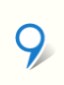 - количество контейнеров на площадке ТКО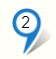 - контейнер РСО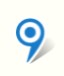 